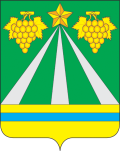 АДМИНИСТРАЦИЯ МУНИЦИПАЛЬНОГО ОБРАЗОВАНИЯКРЫМСКИЙ РАЙОНПОСТАНОВЛЕНИЕот 31.12.2020                                                                                                                     № 3094город КрымскО внесении изменений в постановление администрации муниципального образования Крымский район от 15 ноября 2019 года № 2274 «Об утверждении муниципальной программы муниципального образования Крымский район «Развитие топливно - энергетического комплекса»В связи с изменением объема финансирования мероприятий по муниципальной программе муниципального образования Крымский район «Развитие топливно-энергетического комплекса», п о с т а н о в л я ю: 1._Внести в постановление администрации муниципального образования Крымский район от 15 ноября 2019 года № 2274 «Об утверждении муниципальной программы муниципального образования Крымский район «Развитие топливно-энергетического комплекса» изменения, изложив приложение «Муниципальная программа муниципального образования Крымский район «Развитие топливно-энергетического комплекса» в новой редакции (приложение).2. Отделу по взаимодействию со СМИ администрации муниципального образования Крымский район (Безовчук) разместить настоящее постановление на официальном сайте администрации муниципального образования Крымский район в сети Интернет.3._Постановление вступает в силу со дня подписания. Первый заместитель главы муниципальногообразования Крымский район                                                                 В.Н.ЧерникПРИЛОЖЕНИЕк постановлению администрации муниципального образования Крымский район От 31.12.2020  № 3094МУНИЦИПАЛЬНАЯ ПРОГРАММАмуниципального образования Крымский район «Развитие топливно-энергетического комплекса»1. Содержание проблемы и обоснование необходимости ее решения программными методамиУхудшение показателей топливно-энергетического комплекса муниципального образования Крымский район связано с высокой степенью износа основных средств энергетики (износ теплосети, отсутствие утепления трубопроводов теплосети), созданных в советский период. Со стороны теплоснабжающих организаций работы по модернизации оборудования ведутся крайне низкими темпами, в связи с чем, объем теплоносителя, поступаемый в бюджетные учреждения, зачастую ниже заявленных, а стоимость теплоносителя не снижается. Данные обстоятельства вызывают потери в сфере топливно-энергетического комплекса. Приоритетами социально-экономического развития района является снижение издержек и оптимизация получаемых энергоресурсов. Для решения данных вопросов необходима модернизация и техническое перевооружение комплекса с внедрением энергосберегающих технологий. В 2015-2019 годы благодаря реализации муниципальной программы муниципального образования Крымский район «Развитие топливно-энергетического комплекса» было установлено 7 приборов учета тепла.Вместе с тем, актуальным на сегодняшний день является информированность населения о способах  снижении потребления энергоресурсов, а также внедрение энергосберегающих технологий населением.Актуальность настоящей Программы, ее цели и задачи определяются исходя из наличия имеющихся вышеуказанных проблем. Решение вышеуказанных проблем возможно при финансировании мероприятий по энергосбережению, предполагаемых данной муниципальной программой из средств бюджета муниципального образования Крымский район. Вместе с тем, имеются риски отсутствия финансирования запланированных мероприятий, а также риски, связанные с ростом цен на услуги, что требует актуализации. 2. Цели, задачи, сроки и этапы реализации муниципальной программыЦелями муниципальной программы являются:- снижение бюджетных затрат в учреждениях, финансируемых из бюджета муниципального образования Крымский район –_эффективное использование энергетических ресурсов;- комплексное развитие газификации населённых пунктов Крымского района.Задачами муниципальной программы являются:- оптимизация оплаты за услуги энергоснабжения на бюджетную систему;- снижение доли энергетических издержек, расширение рыночной ниши для нового энергоэффективного оборудования;- повышение качества теплоносителя;- информирование населения Крымского района о способах и методах энергосбережения;- расширение газовых сетей и систем газоснабжения для создания основы по 100-процентной газификации Крымского района природными ресурсами.Сроки реализации мероприятий муниципальной программы:2020 - 2024 годы.Этапы не предусмотрены.3. Перечень отдельных мероприятий муниципальной программы с указанием источников и объемов финансирования, сроков их реализации и муниципальных заказчиковПеречень отдельных мероприятий муниципальной программы с указанием источников и объемов финансирования, сроков их реализации и муниципальных заказчиков представлен в приложении № 1 к муниципальной программе.Источником финансирования является краевой и муниципальный бюджет муниципального образования Крымский район.Общий объем финансирования – 10 106,6 тыс. руб. тыс. рублей.Срок реализации программы: 2020-2024 годы.Муниципальные заказчики - администрация муниципального образования Крымский район.4. Перечень и краткое описание подпрограммМуниципальная программа включает в себя подпрограмму «Энергосбережение и повышение энергетической эффективности» на 2020-2024 годы.Мероприятия подпрограммы «Энергосбережение и повышение энергетической эффективности» на 2020-2024 годы направлены на повышение энергоэффективности при производстве и передаче тепловой энергии, энергосбережение в муниципальных бюджетных учреждениях, пропаганду энергосбережения.5. Обоснование ресурсного обеспечения муниципальной программыОбщий объем финансирования муниципальной программы составляет 
10 106,6 тыс. рублей и включает мероприятия подпрограммы «Энергосбережение и повышение энергетической эффективности на 
2020- 2024 годы»: 2020 год – 6,0 тыс.руб.,2021 год – 1 170,0 тыс.руб.,2022 год – 1 170,0 тыс.руб.2023 год – 6 260,6 тыс. руб.2024 год – 1 500,0 тыс.руб.Расчет объема финансирования муниципальной программы, необходимый для реализации всех ее направлений, произведен на основании актуальных цен на мероприятия в 2019 году.Средства бюджета, направляемые на финансирование мероприятий муниципальной программы, подлежат уточнению. В ходе реализации программы отдельные мероприятия, объемы и источники их финансирования могут корректироваться на основе анализа полученных результатов и с учетом средств бюджета, предусмотренных на эти цели.6. Прогноз сводных показателей муниципальных заданий по этапам реализации муниципальной программыПрогноз сводных показателей муниципальных заданий по этапам реализации муниципальной программы не предусмотрен.7. Сведения о показателях (индикаторах) муниципальной программы, подпрограмм муниципальной программы, ведомственных целевых программСведения о показателях (индикаторах) муниципальной  программы муниципального образования Крымский район «Развитие топливно-энергетического комплекса» на 2020-2024 годы представлены в приложении 
№ 2 к муниципальной программе.8. Механизм реализации муниципальной программыОбъем бюджетных ассигнований на реализацию муниципальной программы утверждается решением Совета муниципального образования Крымский район о бюджете муниципального образования Крымский район на очередной финансовый год и плановый период в составе ведомственной структуры расходов.Текущее управление муниципальной программой осуществляет координатор муниципальной программы.Координатор муниципальной программы:- обеспечивает разработку муниципальной программы, ее согласование с координаторами подпрограмм, иными исполнителями отдельных мероприятий муниципальной программы (муниципальными заказчиками, заказчиками, ответственными за выполнение мероприятий (при наличии мероприятий, предусматривающих финансирование) и исполнителями мероприятий (при наличии мероприятий, не предусматривающих финансирование), а также субъектами бюджетного планирования ведомственных целевых программ, включенных в муниципальную программу (подпрограмму);- формирует структуру муниципальной программы и перечень координаторов подпрограмм, иных исполнителей отдельных мероприятий муниципальной программы, включенных в муниципальные программы (подпрограммы);- организует реализацию муниципальной программы, координацию деятельности координаторов подпрограмм, иных исполнителей отдельных мероприятий муниципальной программы, включенных в муниципальные программы (подпрограммы);- принимает решение о внесении в установленном порядке изменений в муниципальную программу и несет ответственность за достижение целевых показателей муниципальной программы;- осуществляет мониторинг и анализ отчетов координаторов подпрограмм, иных исполнителей отдельных мероприятий муниципальной программы, включенных в муниципальные программы (подпрограммы);- ежеквартально, в срок до 10 числа месяца, следующего за отчетным предоставляет в управление экономики и прогнозирования администрации муниципального образования Крымский район информацию об участи и исполнении муниципальной программы;- готовит ежегодный доклад о ходе реализации муниципальной программы;- осуществляет подготовку предложений по объемам и источникам средств реализации программы на основании предложений муниципальных заказчиков муниципальной программы;- размещает муниципальную программу, а также информацию о ходе реализации и достигнутых результатах муниципальной программы на официальном сайте органов местного самоуправления муниципального образования Крымский район в сети Интернет, раздел «Муниципальные программы»;- разрабатывает сетевой план-график реализации муниципальной программы на очередной финансовый год и плановый период;- осуществляет контроль за выполнением сетевых планов-графиков и ходом реализации муниципальной программы в целом, а также осуществляет иные полномочия, установленные муниципальной программой.Ежегодно, до 1-го марта года, следующего за отчетным, координатор муниципальной программы направляет в управление экономики и прогнозирования администрации муниципального образования Крымский район доклад о ходе выполнения программных мероприятий и эффективности использования финансовых средств.Доклад должен содержать:1) сведения о фактических объемах финансирования муниципальной программы в целом и по каждому мероприятию муниципальной программы в разрезе источников финансирования; 2) сведения о фактическом выполнении программных мероприятий, реализации ведомственных целевых программ и основных мероприятий в разрезе подпрограмм муниципальной программы с указанием причин их невыполнения или неполного выполнения;3) сведения о соответствии фактически достигнутых показателей реализации муниципальной программы показателям, установленным при утверждении программы;4) сведения о соответствии достигнутых результатов фактическим затратам на реализацию муниципальной программы;5) оценку влияния фактических результатов реализации муниципальной программы на различные области социальной сферы и экономики района (мультипликативный эффект по результатам реализации муниципальной программы).К докладу прилагаются отчет об исполнении финансирования муниципальной программы и отчет об исполнении целевых индикаторов и показателей эффективности программ.Текущее управление подпрограммами муниципальной программы осуществляют ее координаторы.Текущее управление отдельными мероприятиями муниципальной программы осуществляют исполнители отдельных мероприятий муниципальной программы. Координатор подпрограммы муниципальной программы:- обеспечивает разработку и реализацию подпрограммы;- организует работу по достижению целевых показателей подпрограммы;- представляет координатору муниципальной программы отчеты о реализации подпрограммы, а также информацию, необходимую для проведения оценки эффективности муниципальной программы, мониторинга ее реализации и подготовки годового отчета об итогах реализации муниципальной программы;- проводит оценку эффективности реализации муниципальных программ, осуществляет управление экономического развития администрации муниципального образования Крымский район;- осуществляет иные полномочия, установленные муниципальной программой (подпрограммой).Механизм реализации муниципальной программы предполагает закупку работ, услуг для муниципальных нужд за счет средств муниципального бюджета в соответствии с Федеральным законом от 5 апреля 2013 года № 44-ФЗ «О контрактной системе в сфере закупок товаров, услуг для обеспечения государственных и муниципальных нужд».Методика оценки эффективности реализации муниципальной программы основывается на принципе сопоставления фактически достигнутых значений целевых показателей с их плановыми значениями по результатам отчетного года.9. Оценка рисков реализации муниципальной программыНачальник управления по вопросам жизнеобеспечения, транспорта, связи и экологической безопасности администрации                                 Е.Е.МуштаеваПРИЛОЖЕНИЕ №1к муниципальной программе муниципального образования Крымский район «Развитие топливно-энергетического комплекса»Перечень отдельных мероприятий муниципальной программы с указанием источников и объемов финансирования, сроков их реализации и муниципальных заказчиковНачальник управления по вопросам жизнеобеспечения, транспорта, связи и экологической безопасности администрации                                                                                                                                                Е.Е.МуштаеваПРИЛОЖЕНИЕ№ 2к муниципальной программе муниципального образования Крымский район «Развитие топливно- энергетического комплекса»Начальник управления по вопросам жизнеобеспечения, транспорта, связи и экологической безопасности администрации                                                                                                                                      Е.Е.МуштаеваПриложение № 3 к муниципальной программе муниципального образования Крымский район «Развитиетопливно-энергетического комплекса»ПОДПРОГРАММА«Энергосбережение и повышение энергетической эффективности» 1. Содержание, проблемы и обоснование необходимости ее решения программными методамиПроблемным остается вопрос значительного расходования ресурсов, в том числе и в бюджетной сфере. Его решение направлено на снижение потребления энергоресурсов.Согласно главе 2, статьи 13, пунктам 3, 4 Федерального Закона                             № 261 от 23 ноября 2009 года  «Об энергосбережении и повышении энергетической эффективности» «До 1 января 2011 года органы государственной власти, органы местного самоуправления обеспечивают завершение проведения мероприятий по оснащению зданий, строений, сооружений, используемых для размещения указанных органов, находящихся в государственной или муниципальной собственности и введенных в эксплуатацию на день вступления в силу настоящего Федерального закона, приборами учета используемых воды, природного газа, тепловой энергии, электрической энергии, а также ввод установленных приборов учета в эксплуатацию». В 2017-2019 годы благодаря реализации муниципальной программы  муниципального образования Крымский район «Развитие топливно-энергетического комплекса» было установлено 7 приборов учета тепла на общую сумму 714,26 тыс. рублей.Важным вопросом является информирование населения через средства массовой информации (статья в газете) об энергосбережении и повышении энергетической эффективности.2._Цели, задачи и показатели (индикаторы) достижения целей и решения задач, описание основных ожидаемых конечных результатов подпрограммы, сроков и контрольных этапов реализации подпрограммыЦели подпрограммы:- снижение бюджетных затрат в учреждениях, финансируемых из бюджета муниципального образования Крымский район;- эффективное использование энергетических ресурсов.Для достижения целей подпрограммы необходимо решение следующих задач:- выявление причин неэффективного потребления и использования энергетических ресурсов;- снижение доли энергетических издержек, расширение рыночной ниши для нового энергоэффективного оборудования, снижение нагрузки по оплате коммунальных услуг на бюджетную систему;- устранить причины неэффективного потребления и использования энергетических ресурсов;- формирование и стимулирование позитивного общественного мнения о большой социальной значимости и экономической целесообразности процесса энергосбережения и повышения энергетическойэффективности, а также обеспечения всех заинтересованных лиц  информацией о возможных путях участия в данном процессе.Сведения о показателях (индикаторах) подпрограммы «Энергосбережение и повышение энергетическойэффективности» муниципальной  программы муниципального образования Крымский район «Развитие топливно-энергетического комплекса» на 2020-2024 годы представлены в приложении № 1 к подпрограмме.3._Характеристика ведомственных целевых программ и основных мероприятий подпрограммыВедомственные целевые программы не предусмотрены.Установка приборов учета энергоресурсов (узлов учета теплоснабжения) – комплект средств измерения энергоресурса,  установленных в месте замера энергоресурса согласно правилам установки прибора учета.В таблице № 2 подпрограммы представлены учреждения управления образования, в которых необходимо установить приборы учета тепла, газовых котлов. В приложении № 2 к подпрограмме представлен перечень отдельных мероприятий подпрограммы.Таблица № 1За 3 года планируется полностью оснастить учреждения управления образования приборами учета тепловой энергии.Пропагандой энергосбережения является освещение вопросов энергосбережения в печатных средствах массовой информации.4._Обоснование ресурсного обеспечения подпрограммыОбщий объем финансирования мероприятий подпрограммы «Энергосбережение и повышение энергетической эффективности на 2020- 2024 годы» составляет  10 106,6_тыс. рублей: 2020 год –6,0тыс. рублей, 2021 год 
- 1 170,0 тыс. рублей, 2022 год – 1 170,0 тыс. рублей, 2023 год – 6 260,6 тыс. рублей, 2024 год – 1 500, 0 тыс. рублей.      Установка приборов учета тепла на объектах управления образования                                                                                                                               Таблица № 2                 Пропаганда энергосбережения                                                                                                                              Таблица № 3При необходимости перечень мероприятий можно корректировать путем внесения изменений в подпрограмму муниципальной Программы. Вся полученная оценка стоимости планируемых к реализации мероприятий подлежит уточнению в процессе начала их непосредственной реализации.5._Критерии выполнения подпрограммы с указанием целевых показателей подпрограммы с расшифровкой плановых значений по годам ее реализацииКритериями оценки выполнения подпрограммы  являются следующие целевые показатели. Энергосбережение в бюджетной сфере       Таблица № 4Результатом реализации мероприятий подпрограммы является снижение потребления энергетических ресурсов.Пропаганда энергосбережения позволит подробно ознакомить жителей  о необходимости и способах экономии энергоресурсов.6._Механизм реализации подпрограммы Текущее управление подпрограммой осуществляет координатор – управление по вопросам жизнеобеспечения, транспорта и связи администрации муниципального образования Крымский район:- организует реализацию подпрограммы, координацию исполнителей подпрограммы;- разрабатывает сетевой план-график реализации муниципальной программы на очередной финансовый год и плановый период;- решение о внесении в установленном порядке изменений в подпрограмму и несет ответственность за достижение целевых показателей подпрограммы;- осуществляет мониторинг и анализ отчетов реализации подпрограммы;- ежеквартально, в срок до 10 числа  месяца, следующего за отчётным, представляет в управление экономики и прогнозирования администрации муниципального образования Крымский район информацию, об участии и исполнении  муниципальной   подпрограммы;- до 1 марта готовит годовой отчет о реализации подпрограммы.Мероприятия в отношении собственности организаций осуществляются собственниками, распорядителями внебюджетных источников финансирования подпрограммы.Начальник управления по вопросам жизнеобеспечения, транспорта, связи и экологической безопасности администрации                                                              Е.Е.МуштаеваПРИЛОЖЕНИЕ № 1к подпрограмме «Энергосбережениеи повышение  энергетической эффективности» муниципальной программы муниципального образования Крымский район «Развитие топливно-энергетического комплекса»Перечень отдельных мероприятий подпрограммы «Энергосбережение и повышение энергетической эффективности» муниципальной программы муниципального образования Крымский район                                                        «Развитие топливно-энергетического комплекса»Начальник управления по вопросам жизнеобеспечения, транспорта, связи и экологической безопасности администрации                                                                                                                                     Е.Е.Муштаева
ПРИЛОЖЕНИЕ № 2к подпрограмме «Энергосбережениии повышение энергетической эффективности» муниципальной программы муниципальногообразования Крымский район «Развитие топливно-энергетического комплекса»Начальник управления по вопросам жизнеобеспечения, транспорта, связи и экологической безопасности администрации                                                                                                                                     Е.Е.МуштаеваПаспорт муниципальной программы муниципального образования   Крымский район «Развитие топливно-энергетического комплекса» Паспорт муниципальной программы муниципального образования   Крымский район «Развитие топливно-энергетического комплекса» Наименование муниципальнойпрограммыМуниципальная программа муниципального образования Крымский район «Развитие топливно-энергетического комплекса» (далее – муниципальная программа)Основание дляразработки программыПостановление Правительства Российской Федерации от 31 декабря 2009 года № 1225 «О требованиях к региональным и муниципальным программам в области энергосбережения и повышения энергетической эффективности»;- постановление главы администрации (губернатора) Краснодарского края от 12 октября 2015 года № 961
«Об утверждении государственной программы Краснодарского края «Развитие топливно-энергетического комплекса»;- постановление администрации муниципального образования Крымский район от 17 августа 2020 года № 1700 «Об утверждении порядка разработки, утверждения и реализации муниципальных программ муниципального образования Крымский район»- постановление администрации муниципального образования Крымский район от 25 декабря 2017 года № 2269 «Об утверждении перечня муниципальных программ муниципального образования Крымский район»Координатор муниципальнойпрограммыУправление по вопросам жизнеобеспечения, строительства, транспорта, связи и экологической безопасности администрации муниципального образования Крымский районПодпрограммы муниципальной программыПодпрограмма «Энергосбережение и повышение энергетической эффективности» на 2020-2024 годыКоординаторы подпрограмм муниципальной программыУправление по вопросам жизнеобеспечения, строительства, транспорта, связи и экологической безопасности администрации муниципального образования Крымский район Ведомственные целевые программыНе предусмотреноСубъект бюджетного планированияАдминистрация муниципального образования Крымский районИные исполнители отдельных мероприятий муниципальнойпрограммыУправление образования администрации муниципального образования Крымский районЦели муниципальной программы Снижение бюджетных затрат в учреждениях, финансируемых из бюджета муниципального образования Крымский район;- эффективное использование энергетических ресурсов- комплексное развитие газификации населённых пунктов Крымского районаЗадачи муниципальной программыРеализация общегосударственной политики в сфере топливно-энергетического комплекса;- реализация мероприятий по энергосбережению и повышению энергетической эффективности;- расширение газовых сетей и систем газоснабжения для создания основы по 100-процентной газификации Крымского района природными ресурсамиПеречень целевых показателей муниципальнойпрограммыКоличество установленных приборов учета тепла;- экономия тепловой энергии;- размещение информации по энергосбережению в печатных средствах массовой информации;- количество населенных пунктов, в которых выполняется строительство газопроводовЭтапы и сроки  реализации муниципальнойпрограммы- 2020-2024 годы- этапы не предусмотреныОбъемы бюджетных ассигнований муниципальной программыОбщий объем финансирования муниципальной программы – 10 106,6 тыс. рублей, в том числе:2020 год – 6,0 тыс. руб.,2021 год – 1170,0 тыс. руб.,2022 год – 1170,0 тыс. руб.2023 год – 6 260,6 тыс. руб.2024 год – 1 500,0 тыс. руб.Контроль за выполнением муниципальной программыУправление по вопросам жизнеобеспечения, транспорта, связи и экологической безопасности администрации муниципального образования Крымский районВнешний фактор, который может повлиять на реализацию программыМеханизм минимизации негативного влияния внешних факторов12Финансовые риски, связанные с выполнением финансовых обязательств, принятых в подпрограммеОграничение финансовых рисков осуществляется путем ежегодного уточнения финансовых средств, предусмотренных на реализацию мероприятий подпрограммы, в зависимости от достигнутых результатовПравовые риски, возникающие в связи с отсутствием или изменением нормативных правовых актов, необходимых для реализации подпрограммыОперативное реагирование управления по вопросам жизнеобеспечения, транспорта и связи на изменение законодательства№п/пНаименованиемероприятияИсточники финансированияОбъем финансирования (всего), тыс. руб.в том числев том числев том числев том числев том числеОжидаемыйрезультатМуниципальный заказчикмероприятия, исполнитель№п/пНаименованиемероприятияИсточники финансированияОбъем финансирования (всего), тыс. руб.ОжидаемыйрезультатМуниципальный заказчикмероприятия, исполнитель№п/пНаименованиемероприятияИсточники финансированияОбъем финансирования (всего), тыс. руб.2020 год 2021 год2022 год2023 год2024 годОжидаемыйрезультатМуниципальный заказчикмероприятия, исполнитель1. «Энергосбережение и повышение энергетической эффективности» на 2020-2024 годы1. «Энергосбережение и повышение энергетической эффективности» на 2020-2024 годы1. «Энергосбережение и повышение энергетической эффективности» на 2020-2024 годы1. «Энергосбережение и повышение энергетической эффективности» на 2020-2024 годы1. «Энергосбережение и повышение энергетической эффективности» на 2020-2024 годы1. «Энергосбережение и повышение энергетической эффективности» на 2020-2024 годы1. «Энергосбережение и повышение энергетической эффективности» на 2020-2024 годы1. «Энергосбережение и повышение энергетической эффективности» на 2020-2024 годы1. «Энергосбережение и повышение энергетической эффективности» на 2020-2024 годы1. «Энергосбережение и повышение энергетической эффективности» на 2020-2024 годы1.1Установка приборов учета тепла, газовых котлов  в учреждениях управления образованияМестный бюджет1170,00,01170,00,00,00,0Обеспечение бюджетных учреждений приборами учета  тепла, газовыми котламиУправление образования администрации муниципального образования Крымский район–  исполнитель2. Пропаганда энергосбережения2. Пропаганда энергосбережения2. Пропаганда энергосбережения2. Пропаганда энергосбережения2. Пропаганда энергосбережения2. Пропаганда энергосбережения2. Пропаганда энергосбережения2. Пропаганда энергосбережения2. Пропаганда энергосбережения2. Пропаганда энергосбережения2.1Организация освещения вопросов энергосбережения в печатных средствах массовой информацииМестный бюджетИнформирование населения об энергосбережении Администрация муниципального образования Крымский район– исполнитель3. Общие мероприятия3. Общие мероприятия3. Общие мероприятия3. Общие мероприятия3. Общие мероприятия3. Общие мероприятия3. Общие мероприятия3. Общие мероприятия3. Общие мероприятия3. Общие мероприятия3. Общие мероприятия3.1Мероприятия по замещению бензина и дизельного топлива,используемых транспортными средствами в качестве моторного топлива, природным газом, газовыми смесями, сжиженным углеводородным газом, электрической энергией с учетом доступности использования, близости расположения к источникам природного газа, газовых смесей, электрической энергии и экономической целесообразности такого замещения, а также с учетом тарифного регулирования и доступности гражданамМестный бюджетСохранение  окружающей средыАдминистрация муниципального образования Крымский район – исполнитель3.2Мероприятия по обучению в области энергосбережения и повышения энергетической эффективностиМестный бюджетОрганизация обучения ответственных лиц Администрация муниципального образования Крымский район;отдел по делам молодежи администрации муниципального образования Крымский район– исполнитель3.3Мероприятия по модернизации дизельных котельныхМестный бюджет10 106,66,00,01170,06 260,61500,0Организация обучения ответственных лицУправление образования администрации муниципального образования Крымский район–  исполнитель Администрация муниципального образования Крымский район;3.4Мероприятия по замене отопительных котловМестный бюджетУменьшение потерь энергоресурсовУправление образования администрации муниципального образования Крымский район–  исполнитель 3.5.Мероприятия по капитальному ремонту теплотрасс Местный бюджет0,0Уменьшение потерь энергоресурсовУправление образования администрации муниципального образования Крымский район–  исполнитель3.6.Приобретение дизельных станций Местный бюджетБесперебойная  работа котельной Управление образования администрации муниципального образования Крымский район–  исполнитель3.7.Приобретение системы водоочистки Местный бюджетУвеличение срока эксплуатации котлов и системы отопления Управление образования администрации муниципального образования Крымский район–  исполнительИтого по муниципальной программе:Местный бюджет10 106,66,01170,01170,06 260,61500,0СведенияСведенияСведенияСведенияСведенияСведенияСведенияСведенияСведенияСведенияСведенияСведенияСведенияСведенияСведенияСведенияСведенияСведенияСведенияСведенияСведенияСведенияСведенияСведенияСведенияСведенияСведенияСведенияСведенияСведенияо показателях (индикаторах) муниципальной программы муниципального образования Крымский район                                                         «Развитие топливно-энергетического комплекса» на 2020-2024 годы подпрограмм муниципальной программы, ведомственных целевых программо показателях (индикаторах) муниципальной программы муниципального образования Крымский район                                                         «Развитие топливно-энергетического комплекса» на 2020-2024 годы подпрограмм муниципальной программы, ведомственных целевых программо показателях (индикаторах) муниципальной программы муниципального образования Крымский район                                                         «Развитие топливно-энергетического комплекса» на 2020-2024 годы подпрограмм муниципальной программы, ведомственных целевых программо показателях (индикаторах) муниципальной программы муниципального образования Крымский район                                                         «Развитие топливно-энергетического комплекса» на 2020-2024 годы подпрограмм муниципальной программы, ведомственных целевых программо показателях (индикаторах) муниципальной программы муниципального образования Крымский район                                                         «Развитие топливно-энергетического комплекса» на 2020-2024 годы подпрограмм муниципальной программы, ведомственных целевых программо показателях (индикаторах) муниципальной программы муниципального образования Крымский район                                                         «Развитие топливно-энергетического комплекса» на 2020-2024 годы подпрограмм муниципальной программы, ведомственных целевых программо показателях (индикаторах) муниципальной программы муниципального образования Крымский район                                                         «Развитие топливно-энергетического комплекса» на 2020-2024 годы подпрограмм муниципальной программы, ведомственных целевых программо показателях (индикаторах) муниципальной программы муниципального образования Крымский район                                                         «Развитие топливно-энергетического комплекса» на 2020-2024 годы подпрограмм муниципальной программы, ведомственных целевых программо показателях (индикаторах) муниципальной программы муниципального образования Крымский район                                                         «Развитие топливно-энергетического комплекса» на 2020-2024 годы подпрограмм муниципальной программы, ведомственных целевых программо показателях (индикаторах) муниципальной программы муниципального образования Крымский район                                                         «Развитие топливно-энергетического комплекса» на 2020-2024 годы подпрограмм муниципальной программы, ведомственных целевых программо показателях (индикаторах) муниципальной программы муниципального образования Крымский район                                                         «Развитие топливно-энергетического комплекса» на 2020-2024 годы подпрограмм муниципальной программы, ведомственных целевых программо показателях (индикаторах) муниципальной программы муниципального образования Крымский район                                                         «Развитие топливно-энергетического комплекса» на 2020-2024 годы подпрограмм муниципальной программы, ведомственных целевых программо показателях (индикаторах) муниципальной программы муниципального образования Крымский район                                                         «Развитие топливно-энергетического комплекса» на 2020-2024 годы подпрограмм муниципальной программы, ведомственных целевых программо показателях (индикаторах) муниципальной программы муниципального образования Крымский район                                                         «Развитие топливно-энергетического комплекса» на 2020-2024 годы подпрограмм муниципальной программы, ведомственных целевых программо показателях (индикаторах) муниципальной программы муниципального образования Крымский район                                                         «Развитие топливно-энергетического комплекса» на 2020-2024 годы подпрограмм муниципальной программы, ведомственных целевых программо показателях (индикаторах) муниципальной программы муниципального образования Крымский район                                                         «Развитие топливно-энергетического комплекса» на 2020-2024 годы подпрограмм муниципальной программы, ведомственных целевых программо показателях (индикаторах) муниципальной программы муниципального образования Крымский район                                                         «Развитие топливно-энергетического комплекса» на 2020-2024 годы подпрограмм муниципальной программы, ведомственных целевых программо показателях (индикаторах) муниципальной программы муниципального образования Крымский район                                                         «Развитие топливно-энергетического комплекса» на 2020-2024 годы подпрограмм муниципальной программы, ведомственных целевых программо показателях (индикаторах) муниципальной программы муниципального образования Крымский район                                                         «Развитие топливно-энергетического комплекса» на 2020-2024 годы подпрограмм муниципальной программы, ведомственных целевых программо показателях (индикаторах) муниципальной программы муниципального образования Крымский район                                                         «Развитие топливно-энергетического комплекса» на 2020-2024 годы подпрограмм муниципальной программы, ведомственных целевых программо показателях (индикаторах) муниципальной программы муниципального образования Крымский район                                                         «Развитие топливно-энергетического комплекса» на 2020-2024 годы подпрограмм муниципальной программы, ведомственных целевых программо показателях (индикаторах) муниципальной программы муниципального образования Крымский район                                                         «Развитие топливно-энергетического комплекса» на 2020-2024 годы подпрограмм муниципальной программы, ведомственных целевых программо показателях (индикаторах) муниципальной программы муниципального образования Крымский район                                                         «Развитие топливно-энергетического комплекса» на 2020-2024 годы подпрограмм муниципальной программы, ведомственных целевых программо показателях (индикаторах) муниципальной программы муниципального образования Крымский район                                                         «Развитие топливно-энергетического комплекса» на 2020-2024 годы подпрограмм муниципальной программы, ведомственных целевых программо показателях (индикаторах) муниципальной программы муниципального образования Крымский район                                                         «Развитие топливно-энергетического комплекса» на 2020-2024 годы подпрограмм муниципальной программы, ведомственных целевых программо показателях (индикаторах) муниципальной программы муниципального образования Крымский район                                                         «Развитие топливно-энергетического комплекса» на 2020-2024 годы подпрограмм муниципальной программы, ведомственных целевых программо показателях (индикаторах) муниципальной программы муниципального образования Крымский район                                                         «Развитие топливно-энергетического комплекса» на 2020-2024 годы подпрограмм муниципальной программы, ведомственных целевых программо показателях (индикаторах) муниципальной программы муниципального образования Крымский район                                                         «Развитие топливно-энергетического комплекса» на 2020-2024 годы подпрограмм муниципальной программы, ведомственных целевых программо показателях (индикаторах) муниципальной программы муниципального образования Крымский район                                                         «Развитие топливно-энергетического комплекса» на 2020-2024 годы подпрограмм муниципальной программы, ведомственных целевых программо показателях (индикаторах) муниципальной программы муниципального образования Крымский район                                                         «Развитие топливно-энергетического комплекса» на 2020-2024 годы подпрограмм муниципальной программы, ведомственных целевых программо показателях (индикаторах) муниципальной программы муниципального образования Крымский район                                                         «Развитие топливно-энергетического комплекса» на 2020-2024 годы подпрограмм муниципальной программы, ведомственных целевых программо показателях (индикаторах) муниципальной программы муниципального образования Крымский район                                                         «Развитие топливно-энергетического комплекса» на 2020-2024 годы подпрограмм муниципальной программы, ведомственных целевых программ№
п/пПоказатель
(индикатор)
(наименование)Ед.
изм.Значения показателейЗначения показателейЗначения показателейЗначения показателейЗначения показателейЗначения показателейЗначения показателейЗначения показателейЗначения показателейЗначения показателейЗначения показателейЗначения показателейЗначения показателейЗначения показателейЗначения показателейЗначения показателейЗначения показателейЗначения показателейЗначения показателейЗначения показателейЗначения показателейЗначения показателейЗначения показателейЗначения показателейЗначения показателейЗначения показателейЗначения показателейЗначения показателейЗначения показателей№
п/пПоказатель
(индикатор)
(наименование)Ед.
изм.отчетный год                  (2020)отчетный год                  (2020)текущий год                    (2021)текущий год                    (2021)текущий год                    (2021)текущий год                    (2021)текущий год                    (2021)текущий год                    (2021)текущий год                    (2021)текущий год                    (2021)очередной год                    (2022)очередной год                    (2022)очередной год                    (2022)очередной год                    (2022)очередной год                    (2022)очередной год                    (2022)очередной год                    (2022)первый год планового периода (2023)первый год планового периода (2023)первый год планового периода (2023)первый год планового периода (2023)первый год планового периода (2023)первый год планового периода (2023)первый год планового периода (2023)первый год планового периода (2023)второй год планового периода (2024)второй год планового периода (2024)второй год планового периода (2024)второй год планового периода (2024)№
п/пПоказатель
(индикатор)
(наименование)Ед.
изм.базовый вариантс учетом доп. средствбазовый вариантбазовый вариантбазовый вариантбазовый вариантс учетом доп. средствс учетом доп. средствс учетом доп. средствс учетом доп. средствбазовый вариантбазовый вариантс учетом доп. средствс учетом доп. средствс учетом доп. средствс учетом доп. средствс учетом доп. средствбазовый вариантбазовый вариантбазовый вариантбазовый вариантбазовый вариантс учетом доп. средствс учетом доп. средствс учетом доп. средствбазовый вариантбазовый вариантбазовый вариантс учетом доп. средств12345666677778899999101010101011111112121213Муниципальная   программа муниципального образования Крымский район «Развитие топливно-энергетического комплекса»Муниципальная   программа муниципального образования Крымский район «Развитие топливно-энергетического комплекса»Муниципальная   программа муниципального образования Крымский район «Развитие топливно-энергетического комплекса»Муниципальная   программа муниципального образования Крымский район «Развитие топливно-энергетического комплекса»Муниципальная   программа муниципального образования Крымский район «Развитие топливно-энергетического комплекса»Муниципальная   программа муниципального образования Крымский район «Развитие топливно-энергетического комплекса»Муниципальная   программа муниципального образования Крымский район «Развитие топливно-энергетического комплекса»Муниципальная   программа муниципального образования Крымский район «Развитие топливно-энергетического комплекса»Муниципальная   программа муниципального образования Крымский район «Развитие топливно-энергетического комплекса»Муниципальная   программа муниципального образования Крымский район «Развитие топливно-энергетического комплекса»Муниципальная   программа муниципального образования Крымский район «Развитие топливно-энергетического комплекса»Муниципальная   программа муниципального образования Крымский район «Развитие топливно-энергетического комплекса»Муниципальная   программа муниципального образования Крымский район «Развитие топливно-энергетического комплекса»Муниципальная   программа муниципального образования Крымский район «Развитие топливно-энергетического комплекса»Муниципальная   программа муниципального образования Крымский район «Развитие топливно-энергетического комплекса»Муниципальная   программа муниципального образования Крымский район «Развитие топливно-энергетического комплекса»Муниципальная   программа муниципального образования Крымский район «Развитие топливно-энергетического комплекса»Муниципальная   программа муниципального образования Крымский район «Развитие топливно-энергетического комплекса»Муниципальная   программа муниципального образования Крымский район «Развитие топливно-энергетического комплекса»Муниципальная   программа муниципального образования Крымский район «Развитие топливно-энергетического комплекса»Муниципальная   программа муниципального образования Крымский район «Развитие топливно-энергетического комплекса»Муниципальная   программа муниципального образования Крымский район «Развитие топливно-энергетического комплекса»Муниципальная   программа муниципального образования Крымский район «Развитие топливно-энергетического комплекса»Муниципальная   программа муниципального образования Крымский район «Развитие топливно-энергетического комплекса»Муниципальная   программа муниципального образования Крымский район «Развитие топливно-энергетического комплекса»Муниципальная   программа муниципального образования Крымский район «Развитие топливно-энергетического комплекса»Муниципальная   программа муниципального образования Крымский район «Развитие топливно-энергетического комплекса»Муниципальная   программа муниципального образования Крымский район «Развитие топливно-энергетического комплекса»Муниципальная   программа муниципального образования Крымский район «Развитие топливно-энергетического комплекса»Муниципальная   программа муниципального образования Крымский район «Развитие топливно-энергетического комплекса»Муниципальная   программа муниципального образования Крымский район «Развитие топливно-энергетического комплекса»Муниципальная   программа муниципального образования Крымский район «Развитие топливно-энергетического комплекса»Подпрограмма «Энергосбережение и повышение энергетической эффективности» на 2020-2024 годыПодпрограмма «Энергосбережение и повышение энергетической эффективности» на 2020-2024 годыПодпрограмма «Энергосбережение и повышение энергетической эффективности» на 2020-2024 годыПодпрограмма «Энергосбережение и повышение энергетической эффективности» на 2020-2024 годыПодпрограмма «Энергосбережение и повышение энергетической эффективности» на 2020-2024 годыПодпрограмма «Энергосбережение и повышение энергетической эффективности» на 2020-2024 годыПодпрограмма «Энергосбережение и повышение энергетической эффективности» на 2020-2024 годыПодпрограмма «Энергосбережение и повышение энергетической эффективности» на 2020-2024 годыПодпрограмма «Энергосбережение и повышение энергетической эффективности» на 2020-2024 годыПодпрограмма «Энергосбережение и повышение энергетической эффективности» на 2020-2024 годыПодпрограмма «Энергосбережение и повышение энергетической эффективности» на 2020-2024 годыПодпрограмма «Энергосбережение и повышение энергетической эффективности» на 2020-2024 годыПодпрограмма «Энергосбережение и повышение энергетической эффективности» на 2020-2024 годыПодпрограмма «Энергосбережение и повышение энергетической эффективности» на 2020-2024 годыПодпрограмма «Энергосбережение и повышение энергетической эффективности» на 2020-2024 годыПодпрограмма «Энергосбережение и повышение энергетической эффективности» на 2020-2024 годыПодпрограмма «Энергосбережение и повышение энергетической эффективности» на 2020-2024 годыПодпрограмма «Энергосбережение и повышение энергетической эффективности» на 2020-2024 годыПодпрограмма «Энергосбережение и повышение энергетической эффективности» на 2020-2024 годыПодпрограмма «Энергосбережение и повышение энергетической эффективности» на 2020-2024 годыПодпрограмма «Энергосбережение и повышение энергетической эффективности» на 2020-2024 годыПодпрограмма «Энергосбережение и повышение энергетической эффективности» на 2020-2024 годыПодпрограмма «Энергосбережение и повышение энергетической эффективности» на 2020-2024 годыПодпрограмма «Энергосбережение и повышение энергетической эффективности» на 2020-2024 годыПодпрограмма «Энергосбережение и повышение энергетической эффективности» на 2020-2024 годыПодпрограмма «Энергосбережение и повышение энергетической эффективности» на 2020-2024 годыПодпрограмма «Энергосбережение и повышение энергетической эффективности» на 2020-2024 годыПодпрограмма «Энергосбережение и повышение энергетической эффективности» на 2020-2024 годыПодпрограмма «Энергосбережение и повышение энергетической эффективности» на 2020-2024 годыПодпрограмма «Энергосбережение и повышение энергетической эффективности» на 2020-2024 годыПодпрограмма «Энергосбережение и повышение энергетической эффективности» на 2020-2024 годыПодпрограмма «Энергосбережение и повышение энергетической эффективности» на 2020-2024 годы1.Количество установленных приборов учета тепла в учреждениях управления образования Шт. 3 -  - 44 -  -  -  7 7 7 7 7 -  -  -  -  - 0000 -  -  -  8 8 8-  2.Печать статьи в газете по вопросам энергосбереженияШт. - - -  - - - - - 1 1 1 1 1 - - - - -- - - - - - - - - - - 3.Мероприятия по обучению в области энергосбережения и повышения энергетической эффективностиШт.1--11---11111-----1111---111-4.Удельная величина потребления энергетических ресурсов в многоквартирных домахУдельная величина потребления энергетических ресурсов в многоквартирных домахУдельная величина потребления энергетических ресурсов в многоквартирных домахУдельная величина потребления энергетических ресурсов в многоквартирных домахУдельная величина потребления энергетических ресурсов в многоквартирных домахУдельная величина потребления энергетических ресурсов в многоквартирных домахУдельная величина потребления энергетических ресурсов в многоквартирных домахУдельная величина потребления энергетических ресурсов в многоквартирных домахУдельная величина потребления энергетических ресурсов в многоквартирных домахУдельная величина потребления энергетических ресурсов в многоквартирных домахУдельная величина потребления энергетических ресурсов в многоквартирных домахУдельная величина потребления энергетических ресурсов в многоквартирных домахУдельная величина потребления энергетических ресурсов в многоквартирных домахУдельная величина потребления энергетических ресурсов в многоквартирных домахУдельная величина потребления энергетических ресурсов в многоквартирных домахУдельная величина потребления энергетических ресурсов в многоквартирных домахУдельная величина потребления энергетических ресурсов в многоквартирных домахУдельная величина потребления энергетических ресурсов в многоквартирных домахУдельная величина потребления энергетических ресурсов в многоквартирных домахУдельная величина потребления энергетических ресурсов в многоквартирных домахУдельная величина потребления энергетических ресурсов в многоквартирных домахУдельная величина потребления энергетических ресурсов в многоквартирных домахУдельная величина потребления энергетических ресурсов в многоквартирных домахУдельная величина потребления энергетических ресурсов в многоквартирных домахУдельная величина потребления энергетических ресурсов в многоквартирных домахУдельная величина потребления энергетических ресурсов в многоквартирных домахУдельная величина потребления энергетических ресурсов в многоквартирных домахУдельная величина потребления энергетических ресурсов в многоквартирных домахУдельная величина потребления энергетических ресурсов в многоквартирных домахУдельная величина потребления энергетических ресурсов в многоквартирных домахУдельная величина потребления энергетических ресурсов в многоквартирных домах4.1Электрическая энергиякВт/чна 1про-жива-ющ.845,0845,3845,3845,3845,3845,3845,3845,3845,3845,3845,3845,3845,34.2Тепловая энергияГкална 1 кв.м.общей пло-щади0,120,130,130,130,130,130,130,130,130,130,130,130,134.3Горячая водакуб.м. на1 про-жива-ющ.6,06,06,06,06,06,06,06,06,06,06,06,06,04.4Холодная водакуб.м. на1 про-жива-ющ.29,029,229,229,229,229,229,229,229,229,229,229,229,24.5Природный газкуб.м. на1 про-жива-ющ.408,0408,0408,0408,0408,0408,0408,0408,0408,0408,0408,0408,0408,05.Удельная величина потребления энергетических ресурсов муниципальными бюджетными учреждениямиУдельная величина потребления энергетических ресурсов муниципальными бюджетными учреждениямиУдельная величина потребления энергетических ресурсов муниципальными бюджетными учреждениямиУдельная величина потребления энергетических ресурсов муниципальными бюджетными учреждениямиУдельная величина потребления энергетических ресурсов муниципальными бюджетными учреждениямиУдельная величина потребления энергетических ресурсов муниципальными бюджетными учреждениямиУдельная величина потребления энергетических ресурсов муниципальными бюджетными учреждениямиУдельная величина потребления энергетических ресурсов муниципальными бюджетными учреждениямиУдельная величина потребления энергетических ресурсов муниципальными бюджетными учреждениямиУдельная величина потребления энергетических ресурсов муниципальными бюджетными учреждениямиУдельная величина потребления энергетических ресурсов муниципальными бюджетными учреждениямиУдельная величина потребления энергетических ресурсов муниципальными бюджетными учреждениямиУдельная величина потребления энергетических ресурсов муниципальными бюджетными учреждениямиУдельная величина потребления энергетических ресурсов муниципальными бюджетными учреждениямиУдельная величина потребления энергетических ресурсов муниципальными бюджетными учреждениямиУдельная величина потребления энергетических ресурсов муниципальными бюджетными учреждениямиУдельная величина потребления энергетических ресурсов муниципальными бюджетными учреждениямиУдельная величина потребления энергетических ресурсов муниципальными бюджетными учреждениямиУдельная величина потребления энергетических ресурсов муниципальными бюджетными учреждениямиУдельная величина потребления энергетических ресурсов муниципальными бюджетными учреждениямиУдельная величина потребления энергетических ресурсов муниципальными бюджетными учреждениямиУдельная величина потребления энергетических ресурсов муниципальными бюджетными учреждениямиУдельная величина потребления энергетических ресурсов муниципальными бюджетными учреждениямиУдельная величина потребления энергетических ресурсов муниципальными бюджетными учреждениямиУдельная величина потребления энергетических ресурсов муниципальными бюджетными учреждениямиУдельная величина потребления энергетических ресурсов муниципальными бюджетными учреждениямиУдельная величина потребления энергетических ресурсов муниципальными бюджетными учреждениямиУдельная величина потребления энергетических ресурсов муниципальными бюджетными учреждениямиУдельная величина потребления энергетических ресурсов муниципальными бюджетными учреждениямиУдельная величина потребления энергетических ресурсов муниципальными бюджетными учреждениямиУдельная величина потребления энергетических ресурсов муниципальными бюджетными учреждениями5.1Электрическая энергиякВт/чна 1 чел.насе-ления53,054,054,054,054,054,054,054,054,054,054,054,054,054,05.2Тепловая энергияГкална 1кв.м.общей пло-щади0,030,030,030,030,030,030,030,030,030,030,030,030,030,035.3Горячая водакуб.м. на 1 чел.0,30,30,30,30,30,30,30,30,30,30,30,30,30,35.4Холодная водакуб.м. на 1 чел.4,04,04,04,04,04,04,04,04,04,04,04,04,04,05.5Природный газкуб.м. на 1 чел.7,57,57,57,57,57,57,57,57,57,57,57,57,57,56.Оснащение приборами учета используемых энергетических ресурсов в жилищном фонде (фактически оснащено)Оснащение приборами учета используемых энергетических ресурсов в жилищном фонде (фактически оснащено)Оснащение приборами учета используемых энергетических ресурсов в жилищном фонде (фактически оснащено)Оснащение приборами учета используемых энергетических ресурсов в жилищном фонде (фактически оснащено)Оснащение приборами учета используемых энергетических ресурсов в жилищном фонде (фактически оснащено)Оснащение приборами учета используемых энергетических ресурсов в жилищном фонде (фактически оснащено)Оснащение приборами учета используемых энергетических ресурсов в жилищном фонде (фактически оснащено)Оснащение приборами учета используемых энергетических ресурсов в жилищном фонде (фактически оснащено)Оснащение приборами учета используемых энергетических ресурсов в жилищном фонде (фактически оснащено)Оснащение приборами учета используемых энергетических ресурсов в жилищном фонде (фактически оснащено)Оснащение приборами учета используемых энергетических ресурсов в жилищном фонде (фактически оснащено)Оснащение приборами учета используемых энергетических ресурсов в жилищном фонде (фактически оснащено)Оснащение приборами учета используемых энергетических ресурсов в жилищном фонде (фактически оснащено)Оснащение приборами учета используемых энергетических ресурсов в жилищном фонде (фактически оснащено)Оснащение приборами учета используемых энергетических ресурсов в жилищном фонде (фактически оснащено)Оснащение приборами учета используемых энергетических ресурсов в жилищном фонде (фактически оснащено)Оснащение приборами учета используемых энергетических ресурсов в жилищном фонде (фактически оснащено)Оснащение приборами учета используемых энергетических ресурсов в жилищном фонде (фактически оснащено)Оснащение приборами учета используемых энергетических ресурсов в жилищном фонде (фактически оснащено)Оснащение приборами учета используемых энергетических ресурсов в жилищном фонде (фактически оснащено)Оснащение приборами учета используемых энергетических ресурсов в жилищном фонде (фактически оснащено)Оснащение приборами учета используемых энергетических ресурсов в жилищном фонде (фактически оснащено)Оснащение приборами учета используемых энергетических ресурсов в жилищном фонде (фактически оснащено)Оснащение приборами учета используемых энергетических ресурсов в жилищном фонде (фактически оснащено)Оснащение приборами учета используемых энергетических ресурсов в жилищном фонде (фактически оснащено)Оснащение приборами учета используемых энергетических ресурсов в жилищном фонде (фактически оснащено)Оснащение приборами учета используемых энергетических ресурсов в жилищном фонде (фактически оснащено)Оснащение приборами учета используемых энергетических ресурсов в жилищном фонде (фактически оснащено)Оснащение приборами учета используемых энергетических ресурсов в жилищном фонде (фактически оснащено)Оснащение приборами учета используемых энергетических ресурсов в жилищном фонде (фактически оснащено)Оснащение приборами учета используемых энергетических ресурсов в жилищном фонде (фактически оснащено)6.1.ЭлектроснабжениеШт.2663333333333333333333333333333333333333336.2.ОтоплениеШт.1171221221221221221221221221221221221221226.3Горячая водаШт.63686868212121212121212121216.4Холодная водаШт.1982452452452452452452452452452452452452457.Целевые показатели в области энергосбережения и повышения энергетической эффективности в транспортном комплексеЦелевые показатели в области энергосбережения и повышения энергетической эффективности в транспортном комплексеЦелевые показатели в области энергосбережения и повышения энергетической эффективности в транспортном комплексеЦелевые показатели в области энергосбережения и повышения энергетической эффективности в транспортном комплексеЦелевые показатели в области энергосбережения и повышения энергетической эффективности в транспортном комплексеЦелевые показатели в области энергосбережения и повышения энергетической эффективности в транспортном комплексеЦелевые показатели в области энергосбережения и повышения энергетической эффективности в транспортном комплексеЦелевые показатели в области энергосбережения и повышения энергетической эффективности в транспортном комплексеЦелевые показатели в области энергосбережения и повышения энергетической эффективности в транспортном комплексеЦелевые показатели в области энергосбережения и повышения энергетической эффективности в транспортном комплексеЦелевые показатели в области энергосбережения и повышения энергетической эффективности в транспортном комплексеЦелевые показатели в области энергосбережения и повышения энергетической эффективности в транспортном комплексеЦелевые показатели в области энергосбережения и повышения энергетической эффективности в транспортном комплексеЦелевые показатели в области энергосбережения и повышения энергетической эффективности в транспортном комплексеЦелевые показатели в области энергосбережения и повышения энергетической эффективности в транспортном комплексеЦелевые показатели в области энергосбережения и повышения энергетической эффективности в транспортном комплексеЦелевые показатели в области энергосбережения и повышения энергетической эффективности в транспортном комплексеЦелевые показатели в области энергосбережения и повышения энергетической эффективности в транспортном комплексеЦелевые показатели в области энергосбережения и повышения энергетической эффективности в транспортном комплексеЦелевые показатели в области энергосбережения и повышения энергетической эффективности в транспортном комплексеЦелевые показатели в области энергосбережения и повышения энергетической эффективности в транспортном комплексеЦелевые показатели в области энергосбережения и повышения энергетической эффективности в транспортном комплексеЦелевые показатели в области энергосбережения и повышения энергетической эффективности в транспортном комплексеЦелевые показатели в области энергосбережения и повышения энергетической эффективности в транспортном комплексеЦелевые показатели в области энергосбережения и повышения энергетической эффективности в транспортном комплексеЦелевые показатели в области энергосбережения и повышения энергетической эффективности в транспортном комплексеЦелевые показатели в области энергосбережения и повышения энергетической эффективности в транспортном комплексеЦелевые показатели в области энергосбережения и повышения энергетической эффективности в транспортном комплексеЦелевые показатели в области энергосбережения и повышения энергетической эффективности в транспортном комплексеЦелевые показатели в области энергосбережения и повышения энергетической эффективности в транспортном комплексеЦелевые показатели в области энергосбережения и повышения энергетической эффективности в транспортном комплексе7.1Количество высокоэкономичных по использованию моторного топлива и электрической энергии (в том числе относящихся к объектам с высоким классом энергетической эффективности) транспортных средств, относящихся к общественному транспорту, регулирование тарифов на услуги по перевозке на котором осуществляется муниципальным образованиемЕд.75787878787878787878787878787.2Количество транспортных средств, использующих природный газ, газовые смеси, сжиженный углеводородный газ в качестве моторного топлива, регулирование  тарифов на услуги по перевозке на которых осуществляется муниципальным образованиемЕд.75787878787878787878787878787.3Количество транспортных средств с автономным источником электрического питания, относящихся к общественному транспорту, регулирование тарифов на услуги по перевозке на которых осуществляется муниципальным образованиемЕд.000000000000007.4Количество транспортных средств, используемых органами местного самоуправления, муниципальными учреждениями и муниципальными унитарными предприятиями, в отношении которых проведены мероприятия по энергосбережению и повышению энергетической эффективности, в том числе по замещению бензина и дизельного топлива, используемых транспортными средствами в качестве моторного топлива, природным газом, газовыми смесями и сжиженным углеводородным газом, используемыми в качестве моторного топливаЕд.34404040404040404040404040407.5Количество транспортных средств с автономным источником электрического питания, используемых органами местного самоуправления, муниципальными учреждениями и муниципальными унитарными предприятиямиЕд.000000000000008Целевые показатели в области энергосбережения и повышения энергетической эффективности в системах коммунальной инфраструктурыЦелевые показатели в области энергосбережения и повышения энергетической эффективности в системах коммунальной инфраструктурыЦелевые показатели в области энергосбережения и повышения энергетической эффективности в системах коммунальной инфраструктурыЦелевые показатели в области энергосбережения и повышения энергетической эффективности в системах коммунальной инфраструктурыЦелевые показатели в области энергосбережения и повышения энергетической эффективности в системах коммунальной инфраструктурыЦелевые показатели в области энергосбережения и повышения энергетической эффективности в системах коммунальной инфраструктурыЦелевые показатели в области энергосбережения и повышения энергетической эффективности в системах коммунальной инфраструктурыЦелевые показатели в области энергосбережения и повышения энергетической эффективности в системах коммунальной инфраструктурыЦелевые показатели в области энергосбережения и повышения энергетической эффективности в системах коммунальной инфраструктурыЦелевые показатели в области энергосбережения и повышения энергетической эффективности в системах коммунальной инфраструктурыЦелевые показатели в области энергосбережения и повышения энергетической эффективности в системах коммунальной инфраструктурыЦелевые показатели в области энергосбережения и повышения энергетической эффективности в системах коммунальной инфраструктурыЦелевые показатели в области энергосбережения и повышения энергетической эффективности в системах коммунальной инфраструктурыЦелевые показатели в области энергосбережения и повышения энергетической эффективности в системах коммунальной инфраструктурыЦелевые показатели в области энергосбережения и повышения энергетической эффективности в системах коммунальной инфраструктурыЦелевые показатели в области энергосбережения и повышения энергетической эффективности в системах коммунальной инфраструктурыЦелевые показатели в области энергосбережения и повышения энергетической эффективности в системах коммунальной инфраструктурыЦелевые показатели в области энергосбережения и повышения энергетической эффективности в системах коммунальной инфраструктурыЦелевые показатели в области энергосбережения и повышения энергетической эффективности в системах коммунальной инфраструктурыЦелевые показатели в области энергосбережения и повышения энергетической эффективности в системах коммунальной инфраструктурыЦелевые показатели в области энергосбережения и повышения энергетической эффективности в системах коммунальной инфраструктурыЦелевые показатели в области энергосбережения и повышения энергетической эффективности в системах коммунальной инфраструктурыЦелевые показатели в области энергосбережения и повышения энергетической эффективности в системах коммунальной инфраструктурыЦелевые показатели в области энергосбережения и повышения энергетической эффективности в системах коммунальной инфраструктурыЦелевые показатели в области энергосбережения и повышения энергетической эффективности в системах коммунальной инфраструктурыЦелевые показатели в области энергосбережения и повышения энергетической эффективности в системах коммунальной инфраструктурыЦелевые показатели в области энергосбережения и повышения энергетической эффективности в системах коммунальной инфраструктурыЦелевые показатели в области энергосбережения и повышения энергетической эффективности в системах коммунальной инфраструктурыЦелевые показатели в области энергосбережения и повышения энергетической эффективности в системах коммунальной инфраструктурыЦелевые показатели в области энергосбережения и повышения энергетической эффективности в системах коммунальной инфраструктурыЦелевые показатели в области энергосбережения и повышения энергетической эффективности в системах коммунальной инфраструктуры8.1Удельный расход топлива на выработку тепловой энергии на котельныхТ.у.т/Гкал0,130,110,110,110,110,110,110,110,110,110,110,110,110,118.2Доля потерь тепловой энергии при ее передаче в общем объеме переданной тепловой энергии%26,429,729,729,725,325,325,325,325,325,325,325,325,325,38.3Доля потерь воды при ее передаче в общем объеме переданной воды %31,231,331,331,332,232,232,232,232,232,232,232,232,232,29Выявление бесхозяйных объектов недвижимого имущества, используемых для передачи электрической и тепловой энергии, воды, по организации постановки в установленном порядке  таких объектов на учет в качестве бесхозяйных объектов  недвижимого имущества и признанию права муниципальной собственности на такие бесхозяйные объекты недвижимого имуществаВыявление бесхозяйных объектов недвижимого имущества, используемых для передачи электрической и тепловой энергии, воды, по организации постановки в установленном порядке  таких объектов на учет в качестве бесхозяйных объектов  недвижимого имущества и признанию права муниципальной собственности на такие бесхозяйные объекты недвижимого имуществаВыявление бесхозяйных объектов недвижимого имущества, используемых для передачи электрической и тепловой энергии, воды, по организации постановки в установленном порядке  таких объектов на учет в качестве бесхозяйных объектов  недвижимого имущества и признанию права муниципальной собственности на такие бесхозяйные объекты недвижимого имуществаВыявление бесхозяйных объектов недвижимого имущества, используемых для передачи электрической и тепловой энергии, воды, по организации постановки в установленном порядке  таких объектов на учет в качестве бесхозяйных объектов  недвижимого имущества и признанию права муниципальной собственности на такие бесхозяйные объекты недвижимого имуществаВыявление бесхозяйных объектов недвижимого имущества, используемых для передачи электрической и тепловой энергии, воды, по организации постановки в установленном порядке  таких объектов на учет в качестве бесхозяйных объектов  недвижимого имущества и признанию права муниципальной собственности на такие бесхозяйные объекты недвижимого имуществаВыявление бесхозяйных объектов недвижимого имущества, используемых для передачи электрической и тепловой энергии, воды, по организации постановки в установленном порядке  таких объектов на учет в качестве бесхозяйных объектов  недвижимого имущества и признанию права муниципальной собственности на такие бесхозяйные объекты недвижимого имуществаВыявление бесхозяйных объектов недвижимого имущества, используемых для передачи электрической и тепловой энергии, воды, по организации постановки в установленном порядке  таких объектов на учет в качестве бесхозяйных объектов  недвижимого имущества и признанию права муниципальной собственности на такие бесхозяйные объекты недвижимого имуществаВыявление бесхозяйных объектов недвижимого имущества, используемых для передачи электрической и тепловой энергии, воды, по организации постановки в установленном порядке  таких объектов на учет в качестве бесхозяйных объектов  недвижимого имущества и признанию права муниципальной собственности на такие бесхозяйные объекты недвижимого имуществаВыявление бесхозяйных объектов недвижимого имущества, используемых для передачи электрической и тепловой энергии, воды, по организации постановки в установленном порядке  таких объектов на учет в качестве бесхозяйных объектов  недвижимого имущества и признанию права муниципальной собственности на такие бесхозяйные объекты недвижимого имуществаВыявление бесхозяйных объектов недвижимого имущества, используемых для передачи электрической и тепловой энергии, воды, по организации постановки в установленном порядке  таких объектов на учет в качестве бесхозяйных объектов  недвижимого имущества и признанию права муниципальной собственности на такие бесхозяйные объекты недвижимого имуществаВыявление бесхозяйных объектов недвижимого имущества, используемых для передачи электрической и тепловой энергии, воды, по организации постановки в установленном порядке  таких объектов на учет в качестве бесхозяйных объектов  недвижимого имущества и признанию права муниципальной собственности на такие бесхозяйные объекты недвижимого имуществаВыявление бесхозяйных объектов недвижимого имущества, используемых для передачи электрической и тепловой энергии, воды, по организации постановки в установленном порядке  таких объектов на учет в качестве бесхозяйных объектов  недвижимого имущества и признанию права муниципальной собственности на такие бесхозяйные объекты недвижимого имуществаВыявление бесхозяйных объектов недвижимого имущества, используемых для передачи электрической и тепловой энергии, воды, по организации постановки в установленном порядке  таких объектов на учет в качестве бесхозяйных объектов  недвижимого имущества и признанию права муниципальной собственности на такие бесхозяйные объекты недвижимого имуществаВыявление бесхозяйных объектов недвижимого имущества, используемых для передачи электрической и тепловой энергии, воды, по организации постановки в установленном порядке  таких объектов на учет в качестве бесхозяйных объектов  недвижимого имущества и признанию права муниципальной собственности на такие бесхозяйные объекты недвижимого имуществаВыявление бесхозяйных объектов недвижимого имущества, используемых для передачи электрической и тепловой энергии, воды, по организации постановки в установленном порядке  таких объектов на учет в качестве бесхозяйных объектов  недвижимого имущества и признанию права муниципальной собственности на такие бесхозяйные объекты недвижимого имуществаВыявление бесхозяйных объектов недвижимого имущества, используемых для передачи электрической и тепловой энергии, воды, по организации постановки в установленном порядке  таких объектов на учет в качестве бесхозяйных объектов  недвижимого имущества и признанию права муниципальной собственности на такие бесхозяйные объекты недвижимого имуществаВыявление бесхозяйных объектов недвижимого имущества, используемых для передачи электрической и тепловой энергии, воды, по организации постановки в установленном порядке  таких объектов на учет в качестве бесхозяйных объектов  недвижимого имущества и признанию права муниципальной собственности на такие бесхозяйные объекты недвижимого имуществаВыявление бесхозяйных объектов недвижимого имущества, используемых для передачи электрической и тепловой энергии, воды, по организации постановки в установленном порядке  таких объектов на учет в качестве бесхозяйных объектов  недвижимого имущества и признанию права муниципальной собственности на такие бесхозяйные объекты недвижимого имуществаВыявление бесхозяйных объектов недвижимого имущества, используемых для передачи электрической и тепловой энергии, воды, по организации постановки в установленном порядке  таких объектов на учет в качестве бесхозяйных объектов  недвижимого имущества и признанию права муниципальной собственности на такие бесхозяйные объекты недвижимого имуществаВыявление бесхозяйных объектов недвижимого имущества, используемых для передачи электрической и тепловой энергии, воды, по организации постановки в установленном порядке  таких объектов на учет в качестве бесхозяйных объектов  недвижимого имущества и признанию права муниципальной собственности на такие бесхозяйные объекты недвижимого имуществаВыявление бесхозяйных объектов недвижимого имущества, используемых для передачи электрической и тепловой энергии, воды, по организации постановки в установленном порядке  таких объектов на учет в качестве бесхозяйных объектов  недвижимого имущества и признанию права муниципальной собственности на такие бесхозяйные объекты недвижимого имуществаВыявление бесхозяйных объектов недвижимого имущества, используемых для передачи электрической и тепловой энергии, воды, по организации постановки в установленном порядке  таких объектов на учет в качестве бесхозяйных объектов  недвижимого имущества и признанию права муниципальной собственности на такие бесхозяйные объекты недвижимого имуществаВыявление бесхозяйных объектов недвижимого имущества, используемых для передачи электрической и тепловой энергии, воды, по организации постановки в установленном порядке  таких объектов на учет в качестве бесхозяйных объектов  недвижимого имущества и признанию права муниципальной собственности на такие бесхозяйные объекты недвижимого имуществаВыявление бесхозяйных объектов недвижимого имущества, используемых для передачи электрической и тепловой энергии, воды, по организации постановки в установленном порядке  таких объектов на учет в качестве бесхозяйных объектов  недвижимого имущества и признанию права муниципальной собственности на такие бесхозяйные объекты недвижимого имуществаВыявление бесхозяйных объектов недвижимого имущества, используемых для передачи электрической и тепловой энергии, воды, по организации постановки в установленном порядке  таких объектов на учет в качестве бесхозяйных объектов  недвижимого имущества и признанию права муниципальной собственности на такие бесхозяйные объекты недвижимого имуществаВыявление бесхозяйных объектов недвижимого имущества, используемых для передачи электрической и тепловой энергии, воды, по организации постановки в установленном порядке  таких объектов на учет в качестве бесхозяйных объектов  недвижимого имущества и признанию права муниципальной собственности на такие бесхозяйные объекты недвижимого имуществаВыявление бесхозяйных объектов недвижимого имущества, используемых для передачи электрической и тепловой энергии, воды, по организации постановки в установленном порядке  таких объектов на учет в качестве бесхозяйных объектов  недвижимого имущества и признанию права муниципальной собственности на такие бесхозяйные объекты недвижимого имуществаВыявление бесхозяйных объектов недвижимого имущества, используемых для передачи электрической и тепловой энергии, воды, по организации постановки в установленном порядке  таких объектов на учет в качестве бесхозяйных объектов  недвижимого имущества и признанию права муниципальной собственности на такие бесхозяйные объекты недвижимого имуществаВыявление бесхозяйных объектов недвижимого имущества, используемых для передачи электрической и тепловой энергии, воды, по организации постановки в установленном порядке  таких объектов на учет в качестве бесхозяйных объектов  недвижимого имущества и признанию права муниципальной собственности на такие бесхозяйные объекты недвижимого имуществаВыявление бесхозяйных объектов недвижимого имущества, используемых для передачи электрической и тепловой энергии, воды, по организации постановки в установленном порядке  таких объектов на учет в качестве бесхозяйных объектов  недвижимого имущества и признанию права муниципальной собственности на такие бесхозяйные объекты недвижимого имуществаВыявление бесхозяйных объектов недвижимого имущества, используемых для передачи электрической и тепловой энергии, воды, по организации постановки в установленном порядке  таких объектов на учет в качестве бесхозяйных объектов  недвижимого имущества и признанию права муниципальной собственности на такие бесхозяйные объекты недвижимого имущества9.1Бесхозяйных объектов канализационных сетей Шт.111111111111119.2Бесхозяйных объектов сетей водоснабженияШт.555555555555559.3Бесхозяйных объектов сетей электроснабженияШт.777766666666669.4Бесхозяйных объектов сетей газоснабженияШт.8888888888888810Комплексное развитие газификации населенных пунктов  Крымского района недвижимого имуществаКомплексное развитие газификации населенных пунктов  Крымского района недвижимого имуществаКомплексное развитие газификации населенных пунктов  Крымского района недвижимого имуществаКомплексное развитие газификации населенных пунктов  Крымского района недвижимого имуществаКомплексное развитие газификации населенных пунктов  Крымского района недвижимого имуществаКомплексное развитие газификации населенных пунктов  Крымского района недвижимого имуществаКомплексное развитие газификации населенных пунктов  Крымского района недвижимого имуществаКомплексное развитие газификации населенных пунктов  Крымского района недвижимого имуществаКомплексное развитие газификации населенных пунктов  Крымского района недвижимого имуществаКомплексное развитие газификации населенных пунктов  Крымского района недвижимого имуществаКомплексное развитие газификации населенных пунктов  Крымского района недвижимого имуществаКомплексное развитие газификации населенных пунктов  Крымского района недвижимого имуществаКомплексное развитие газификации населенных пунктов  Крымского района недвижимого имуществаКомплексное развитие газификации населенных пунктов  Крымского района недвижимого имуществаКомплексное развитие газификации населенных пунктов  Крымского района недвижимого имуществаКомплексное развитие газификации населенных пунктов  Крымского района недвижимого имуществаКомплексное развитие газификации населенных пунктов  Крымского района недвижимого имуществаКомплексное развитие газификации населенных пунктов  Крымского района недвижимого имуществаКомплексное развитие газификации населенных пунктов  Крымского района недвижимого имуществаКомплексное развитие газификации населенных пунктов  Крымского района недвижимого имуществаКомплексное развитие газификации населенных пунктов  Крымского района недвижимого имуществаКомплексное развитие газификации населенных пунктов  Крымского района недвижимого имуществаКомплексное развитие газификации населенных пунктов  Крымского района недвижимого имуществаКомплексное развитие газификации населенных пунктов  Крымского района недвижимого имуществаКомплексное развитие газификации населенных пунктов  Крымского района недвижимого имуществаКомплексное развитие газификации населенных пунктов  Крымского района недвижимого имуществаКомплексное развитие газификации населенных пунктов  Крымского района недвижимого имуществаКомплексное развитие газификации населенных пунктов  Крымского района недвижимого имуществаКомплексное развитие газификации населенных пунктов  Крымского района недвижимого имуществаКомплексное развитие газификации населенных пунктов  Крымского района недвижимого имуществаКомплексное развитие газификации населенных пунктов  Крымского района недвижимого имущества10.1Количество населенных пунктовШт.1111111ПАСПОРТподпрограммы «Энергосбережение и повышение энергетической эффективности» ПАСПОРТподпрограммы «Энергосбережение и повышение энергетической эффективности» Наименование  подпрограммыЭнергосбережение и повышение энергетической эффективности (далее подпрограмма)Координатор подпрограммыУправление по вопросам жизнеобеспечения, транспорта, связи и экологической безопасности администрации муниципального образования Крымский районИные исполнители отдельных мероприятий программыУправление образования администрации муниципального образования Крымский районВедомственные целевые программы Не предусмотреныЦели подпрограммыСнижение бюджетных затрат в учреждениях, финансируемых из бюджета муниципального образования Крымский район;- эффективное использование энергетических ресурсовЗадачи подпрограммыОптимизация оплаты за услуги энергоснабжения на бюджетную систему;- снижение доли энергетических издержек, расширение рыночной ниши для нового энергоэффективного оборудования;- повышение качества теплоносителя;- информирование населения Крымского района о способах и методах энергосбереженияПеречень целевых показателей  подпрограммыКоличество установленных приборов учета тепла;- экономия тепловой энергии;- размещение информации по энергосбережению в печатных средствах массовой информацииЭтапы и сроки реализации подпрограммы2020-2024 годыЭтапы не предусмотреныОбъемы бюджетных ассигнований  подпрограммыОбщий объем финансирования подпрограммы составляет 10 106,6 тыс. рублей, в том числе:2020 год – 6,0 тыс.руб.,2021 год – 1 170,0 тыс.руб.,2022 год – 1 170,0 тыс.руб.2023 год – 6 260,6 тыс. руб.2024 год – 1 500,0 тыс.руб.Контроль за выполнением  подпрограммыУправление по вопросам жизнеобеспечения, транспорта и связи администрации муниципального образования Крымский район№ п/пНаименование учрежденияКоличество приборов учета тепла, котлов газовых, дизельных, систем очистки, ремонт теплотрассы, приобретение дизельных станций, модернизация котельных Срок установкиПриобретение дизельных станций Приобретение дизельных станций Приобретение дизельных станций Приобретение дизельных станций МБОУ СОШ № 5912021 МБОУ СОШ № 4412021Установка узлов учета Установка узлов учета Установка узлов учета Установка узлов учета МБДОУ д/с № 1212021МБДОУ д/с № 2912021МБДОУ д/с № 1722021МБУ ДО ЦРТДЮ12022Замена дизельного котла  Замена дизельного котла  Замена дизельного котла  Замена дизельного котла  МБОУ ООШ № 65 12022МБОУ ООШ № 2312023Модернизация котельной Модернизация котельной Модернизация котельной Модернизация котельной МБОУ ООШ № 6612024Замена газовых котлов Замена газовых котлов Замена газовых котлов Замена газовых котлов МБОУ ООШ № 2212022МБОУ ООШ № 6012023МБДОУ д/с № 2412023Приобретение системы водоочистки Приобретение системы водоочистки Приобретение системы водоочистки Приобретение системы водоочистки МБОУ СОШ № 1612023МБОУ ООШ № 2312023Ремонт теплотрассы Ремонт теплотрассы Ремонт теплотрассы Ремонт теплотрассы МБДОУ д/с № 4012024 ИТОГО:16ОбъектыНеобходимо количество приборов учета тепла, газовых котлов (штук)Ориентировочная стоимость работ(тыс.руб.)Детские сады, школы, другие учреждения образования167 100,0Наименование мероприятияОриентировочная стоимость за единицу (тыс.руб.)Количество объектов(штук)Печать статьи в местной газете (полоса газеты 1000 кв.см)0,01Наименование целевого показателяЧисловое выражение целевого показателя (штук)в 2020 году (штук)в 2021 году (штук)в 2022 году (штук)в 2023 году (штук)в 2024 году (штук)Количество установленных приборов учета тепла522100Количество приобретенных газовых котлов300120Приобретение дизельных станций202000Приобретение дизельных котлов 200110Модернизация котельной 100010Приобретение системы водоочистки200020Ремонт теплотрассы100010Итого 1633361№п/пНаименованиемероприятияИсточники финансированияОбъем финансирования (всего), тыс. руб.в том числев том числев том числев том числев том числеОжидаемыйрезультатМуниципальный заказчикмероприятия, исполнитель№п/пНаименованиемероприятияИсточники финансированияОбъем финансирования (всего), тыс. руб.ОжидаемыйрезультатМуниципальный заказчикмероприятия, исполнитель№п/пНаименованиемероприятияИсточники финансированияОбъем финансирования (всего), тыс. руб.2020 год 2021 год2022 год2023 год2024 годОжидаемыйрезультатМуниципальный заказчикмероприятия, исполнитель1. «Энергосбережение и повышение энергетической эффективности» на 2020-2024 годы1. «Энергосбережение и повышение энергетической эффективности» на 2020-2024 годы1. «Энергосбережение и повышение энергетической эффективности» на 2020-2024 годы1. «Энергосбережение и повышение энергетической эффективности» на 2020-2024 годы1. «Энергосбережение и повышение энергетической эффективности» на 2020-2024 годы1. «Энергосбережение и повышение энергетической эффективности» на 2020-2024 годы1. «Энергосбережение и повышение энергетической эффективности» на 2020-2024 годы1. «Энергосбережение и повышение энергетической эффективности» на 2020-2024 годы1. «Энергосбережение и повышение энергетической эффективности» на 2020-2024 годы1. «Энергосбережение и повышение энергетической эффективности» на 2020-2024 годы1.1Установка приборов учета тепла, газовых котлов  в учреждениях управления образованияМестный бюджет1170,00,01170,00,00,00,0Обеспечение бюджетных учреждений приборами учета  тепла, газовыми котламиУправление образования администрации муниципального образования Крымский район–  исполнитель2. Пропаганда энергосбережения2. Пропаганда энергосбережения2. Пропаганда энергосбережения2. Пропаганда энергосбережения2. Пропаганда энергосбережения2. Пропаганда энергосбережения2. Пропаганда энергосбережения2. Пропаганда энергосбережения2. Пропаганда энергосбережения2. Пропаганда энергосбережения2.1Организация освещения вопросов энергосбережения в печатных средствах массовой информацииМестный бюджетИнформирование населения об энергосбережении Администрация муниципального образования Крымский район– исполнитель3. Общие мероприятия3. Общие мероприятия3. Общие мероприятия3. Общие мероприятия3. Общие мероприятия3. Общие мероприятия3. Общие мероприятия3. Общие мероприятия3. Общие мероприятия3. Общие мероприятия3. Общие мероприятия3.1Мероприятия по замещению бензина и дизельного топлива,используемых транспортными средствами в качестве моторного топлива, природным газом, газовыми смесями, сжиженным углеводородным газом, электрической энергией с учетом доступности использования, близости расположения к источникам природного газа, газовых смесей, электрической энергии и экономической целесообразности такого замещения, а также с учетом тарифного регулирования и доступности гражданамМестный бюджетСохранение  окружающей средыАдминистрация муниципального образования Крымский район – исполнитель3.2Мероприятия по обучению в области энергосбережения и повышения энергетической эффективностиМестный бюджетОрганизация обучения ответственных лиц Администрация муниципального образования Крымский район;отдел по делам молодежи администрации муниципального образования Крымский район– исполнитель3.3Мероприятия по модернизации дизельных котельныхМестный бюджет10 106,66,00,01170,06 260,61500,0Организация обучения ответственных лицУправление образования администрации муниципального образования Крымский район–  исполнитель Администрация муниципального образования Крымский район;3.4Мероприятия по замене отопительных котловМестный бюджетУменьшение потерь энергоресурсовУправление образования администрации муниципального образования Крымский район–  исполнитель 3.5.Мероприятия по капитальному ремонту теплотрасс Местный бюджет0,0Уменьшение потерь энергоресурсовУправление образования администрации муниципального образования Крымский район–  исполнитель3.6.Приобретение дизельных станций Местный бюджетБесперебойная  работа котельной Управление образования администрации муниципального образования Крымский район–  исполнитель3.7.Приобретение системы водоочистки Местный бюджетУвеличение срока эксплуатации котлов и системы отопления Управление образования администрации муниципального образования Крымский район–  исполнительИтого по муниципальной программе:Местный бюджет10 106,66,01170,01170,06 260,61500,0СведенияСведенияСведенияСведенияСведенияСведенияСведенияСведенияСведенияСведенияСведенияСведенияСведенияСведенияСведенияСведенияСведенияСведенияСведенияСведенияСведенияСведенияСведенияо показателях (индикаторах) подпрограммы «Энергосбережение и повышение энергетическойэффективности»муниципальной  программы муниципального образования Крымский район «Развитие топливно-энергетического комплекса» о показателях (индикаторах) подпрограммы «Энергосбережение и повышение энергетическойэффективности»муниципальной  программы муниципального образования Крымский район «Развитие топливно-энергетического комплекса» о показателях (индикаторах) подпрограммы «Энергосбережение и повышение энергетическойэффективности»муниципальной  программы муниципального образования Крымский район «Развитие топливно-энергетического комплекса» о показателях (индикаторах) подпрограммы «Энергосбережение и повышение энергетическойэффективности»муниципальной  программы муниципального образования Крымский район «Развитие топливно-энергетического комплекса» о показателях (индикаторах) подпрограммы «Энергосбережение и повышение энергетическойэффективности»муниципальной  программы муниципального образования Крымский район «Развитие топливно-энергетического комплекса» о показателях (индикаторах) подпрограммы «Энергосбережение и повышение энергетическойэффективности»муниципальной  программы муниципального образования Крымский район «Развитие топливно-энергетического комплекса» о показателях (индикаторах) подпрограммы «Энергосбережение и повышение энергетическойэффективности»муниципальной  программы муниципального образования Крымский район «Развитие топливно-энергетического комплекса» о показателях (индикаторах) подпрограммы «Энергосбережение и повышение энергетическойэффективности»муниципальной  программы муниципального образования Крымский район «Развитие топливно-энергетического комплекса» о показателях (индикаторах) подпрограммы «Энергосбережение и повышение энергетическойэффективности»муниципальной  программы муниципального образования Крымский район «Развитие топливно-энергетического комплекса» о показателях (индикаторах) подпрограммы «Энергосбережение и повышение энергетическойэффективности»муниципальной  программы муниципального образования Крымский район «Развитие топливно-энергетического комплекса» о показателях (индикаторах) подпрограммы «Энергосбережение и повышение энергетическойэффективности»муниципальной  программы муниципального образования Крымский район «Развитие топливно-энергетического комплекса» о показателях (индикаторах) подпрограммы «Энергосбережение и повышение энергетическойэффективности»муниципальной  программы муниципального образования Крымский район «Развитие топливно-энергетического комплекса» о показателях (индикаторах) подпрограммы «Энергосбережение и повышение энергетическойэффективности»муниципальной  программы муниципального образования Крымский район «Развитие топливно-энергетического комплекса» о показателях (индикаторах) подпрограммы «Энергосбережение и повышение энергетическойэффективности»муниципальной  программы муниципального образования Крымский район «Развитие топливно-энергетического комплекса» о показателях (индикаторах) подпрограммы «Энергосбережение и повышение энергетическойэффективности»муниципальной  программы муниципального образования Крымский район «Развитие топливно-энергетического комплекса» о показателях (индикаторах) подпрограммы «Энергосбережение и повышение энергетическойэффективности»муниципальной  программы муниципального образования Крымский район «Развитие топливно-энергетического комплекса» о показателях (индикаторах) подпрограммы «Энергосбережение и повышение энергетическойэффективности»муниципальной  программы муниципального образования Крымский район «Развитие топливно-энергетического комплекса» о показателях (индикаторах) подпрограммы «Энергосбережение и повышение энергетическойэффективности»муниципальной  программы муниципального образования Крымский район «Развитие топливно-энергетического комплекса» о показателях (индикаторах) подпрограммы «Энергосбережение и повышение энергетическойэффективности»муниципальной  программы муниципального образования Крымский район «Развитие топливно-энергетического комплекса» о показателях (индикаторах) подпрограммы «Энергосбережение и повышение энергетическойэффективности»муниципальной  программы муниципального образования Крымский район «Развитие топливно-энергетического комплекса» о показателях (индикаторах) подпрограммы «Энергосбережение и повышение энергетическойэффективности»муниципальной  программы муниципального образования Крымский район «Развитие топливно-энергетического комплекса» о показателях (индикаторах) подпрограммы «Энергосбережение и повышение энергетическойэффективности»муниципальной  программы муниципального образования Крымский район «Развитие топливно-энергетического комплекса» о показателях (индикаторах) подпрограммы «Энергосбережение и повышение энергетическойэффективности»муниципальной  программы муниципального образования Крымский район «Развитие топливно-энергетического комплекса» о показателях (индикаторах) подпрограммы «Энергосбережение и повышение энергетическойэффективности»муниципальной  программы муниципального образования Крымский район «Развитие топливно-энергетического комплекса» №
п/пПоказатель
(индикатор)
(наименование)Ед.
изм.Ед.
изм.Значения показателейЗначения показателейЗначения показателейЗначения показателейЗначения показателейЗначения показателейЗначения показателейЗначения показателейЗначения показателейЗначения показателейЗначения показателейЗначения показателейЗначения показателейЗначения показателейЗначения показателейЗначения показателейЗначения показателейЗначения показателейЗначения показателейЗначения показателей№
п/пПоказатель
(индикатор)
(наименование)Ед.
изм.Ед.
изм.отчетный год                  (2020)отчетный год                  (2020)отчетный год                  (2020)текущий год                    (2021текущий год                    (2021текущий год                    (2021текущий год                    (2021очередной год                    (2022)очередной год                    (2022)очередной год                    (2022)очередной год                    (2022)первый год планового периода (2023)первый год планового периода (2023)первый год планового периода (2023)первый год планового периода (2023)второй год планового периода (2024)второй год планового периода (2024)второй год планового периода (2024)второй год планового периода (2024)второй год планового периода (2024)№
п/пПоказатель
(индикатор)
(наименование)Ед.
изм.Ед.
изм.базовый вариантс учетом доп. средствс учетом доп. средствбазовый вариантбазовый вариантс учетом доп. средствс учетом доп. средствбазовый вариантбазовый вариантс учетом доп. средствс учетом доп. средствбазовый вариантбазовый вариантс учетом доп. средствс учетом доп. средствбазовый вариантбазовый вариантс учетом доп. средствс учетом доп. средствс учетом доп. средств123345566778899101011111212131313Муниципальная   программа муниципального образования Крымский район «Развитие топливно-энергетического комплекса»Муниципальная   программа муниципального образования Крымский район «Развитие топливно-энергетического комплекса»Муниципальная   программа муниципального образования Крымский район «Развитие топливно-энергетического комплекса»Муниципальная   программа муниципального образования Крымский район «Развитие топливно-энергетического комплекса»Муниципальная   программа муниципального образования Крымский район «Развитие топливно-энергетического комплекса»Муниципальная   программа муниципального образования Крымский район «Развитие топливно-энергетического комплекса»Муниципальная   программа муниципального образования Крымский район «Развитие топливно-энергетического комплекса»Муниципальная   программа муниципального образования Крымский район «Развитие топливно-энергетического комплекса»Муниципальная   программа муниципального образования Крымский район «Развитие топливно-энергетического комплекса»Муниципальная   программа муниципального образования Крымский район «Развитие топливно-энергетического комплекса»Муниципальная   программа муниципального образования Крымский район «Развитие топливно-энергетического комплекса»Муниципальная   программа муниципального образования Крымский район «Развитие топливно-энергетического комплекса»Муниципальная   программа муниципального образования Крымский район «Развитие топливно-энергетического комплекса»Муниципальная   программа муниципального образования Крымский район «Развитие топливно-энергетического комплекса»Муниципальная   программа муниципального образования Крымский район «Развитие топливно-энергетического комплекса»Муниципальная   программа муниципального образования Крымский район «Развитие топливно-энергетического комплекса»Муниципальная   программа муниципального образования Крымский район «Развитие топливно-энергетического комплекса»Муниципальная   программа муниципального образования Крымский район «Развитие топливно-энергетического комплекса»Муниципальная   программа муниципального образования Крымский район «Развитие топливно-энергетического комплекса»Муниципальная   программа муниципального образования Крымский район «Развитие топливно-энергетического комплекса»Муниципальная   программа муниципального образования Крымский район «Развитие топливно-энергетического комплекса»Муниципальная   программа муниципального образования Крымский район «Развитие топливно-энергетического комплекса»Муниципальная   программа муниципального образования Крымский район «Развитие топливно-энергетического комплекса»Муниципальная   программа муниципального образования Крымский район «Развитие топливно-энергетического комплекса»Подпрограмма «Энергосбережение и повышение энергетическойэффективности» на 2020-2024 годыПодпрограмма «Энергосбережение и повышение энергетическойэффективности» на 2020-2024 годыПодпрограмма «Энергосбережение и повышение энергетическойэффективности» на 2020-2024 годыПодпрограмма «Энергосбережение и повышение энергетическойэффективности» на 2020-2024 годыПодпрограмма «Энергосбережение и повышение энергетическойэффективности» на 2020-2024 годыПодпрограмма «Энергосбережение и повышение энергетическойэффективности» на 2020-2024 годыПодпрограмма «Энергосбережение и повышение энергетическойэффективности» на 2020-2024 годыПодпрограмма «Энергосбережение и повышение энергетическойэффективности» на 2020-2024 годыПодпрограмма «Энергосбережение и повышение энергетическойэффективности» на 2020-2024 годыПодпрограмма «Энергосбережение и повышение энергетическойэффективности» на 2020-2024 годыПодпрограмма «Энергосбережение и повышение энергетическойэффективности» на 2020-2024 годыПодпрограмма «Энергосбережение и повышение энергетическойэффективности» на 2020-2024 годыПодпрограмма «Энергосбережение и повышение энергетическойэффективности» на 2020-2024 годыПодпрограмма «Энергосбережение и повышение энергетическойэффективности» на 2020-2024 годыПодпрограмма «Энергосбережение и повышение энергетическойэффективности» на 2020-2024 годыПодпрограмма «Энергосбережение и повышение энергетическойэффективности» на 2020-2024 годыПодпрограмма «Энергосбережение и повышение энергетическойэффективности» на 2020-2024 годыПодпрограмма «Энергосбережение и повышение энергетическойэффективности» на 2020-2024 годыПодпрограмма «Энергосбережение и повышение энергетическойэффективности» на 2020-2024 годыПодпрограмма «Энергосбережение и повышение энергетическойэффективности» на 2020-2024 годыПодпрограмма «Энергосбережение и повышение энергетическойэффективности» на 2020-2024 годыПодпрограмма «Энергосбережение и повышение энергетическойэффективности» на 2020-2024 годыПодпрограмма «Энергосбережение и повышение энергетическойэффективности» на 2020-2024 годыПодпрограмма «Энергосбережение и повышение энергетическойэффективности» на 2020-2024 годы1.Количество установленных приборов учета тепла в учреждениях управления образованияКоличество установленных приборов учета тепла в учреждениях управления образования Шт. 3 -  - 44 -  -  7 7 -  -  8 8 -  -  8 8 8-  -  2.Печать статьи в газете по вопросам энергосбереженияПечать статьи в газете по вопросам энергосбереженияШт. - - -  - - - - 1 1 - -- - - - - - - - - 3.Мероприятия по обучению в области энергосбережения и повышения энергетической эффективностиМероприятия по обучению в области энергосбережения и повышения энергетической эффективностиШт.      1--11--1               1               --11--111--4.Удельная величина потребления энергетических ресурсов в многоквартирных домахУдельная величина потребления энергетических ресурсов в многоквартирных домахУдельная величина потребления энергетических ресурсов в многоквартирных домахУдельная величина потребления энергетических ресурсов в многоквартирных домахУдельная величина потребления энергетических ресурсов в многоквартирных домахУдельная величина потребления энергетических ресурсов в многоквартирных домахУдельная величина потребления энергетических ресурсов в многоквартирных домахУдельная величина потребления энергетических ресурсов в многоквартирных домахУдельная величина потребления энергетических ресурсов в многоквартирных домахУдельная величина потребления энергетических ресурсов в многоквартирных домахУдельная величина потребления энергетических ресурсов в многоквартирных домахУдельная величина потребления энергетических ресурсов в многоквартирных домахУдельная величина потребления энергетических ресурсов в многоквартирных домахУдельная величина потребления энергетических ресурсов в многоквартирных домахУдельная величина потребления энергетических ресурсов в многоквартирных домахУдельная величина потребления энергетических ресурсов в многоквартирных домахУдельная величина потребления энергетических ресурсов в многоквартирных домахУдельная величина потребления энергетических ресурсов в многоквартирных домахУдельная величина потребления энергетических ресурсов в многоквартирных домахУдельная величина потребления энергетических ресурсов в многоквартирных домахУдельная величина потребления энергетических ресурсов в многоквартирных домахУдельная величина потребления энергетических ресурсов в многоквартирных домахУдельная величина потребления энергетических ресурсов в многоквартирных домах4.1Электрическая энергиякВт/чна 1про-жива-ющ.кВт/чна 1про-жива-ющ.845,0845,3845,3845,3845,3845,3845,3845,3845,3845,34.2Тепловая энергияГкална 1 кв.м.общей пло-щадиГкална 1 кв.м.общей пло-щади0,120,130,130,130,130,130,130,130,130,134.3Горячая водакуб.м. на1 про-жива-ющ.куб.м. на1 про-жива-ющ.6,06,06,06,06,06,06,06,06,06,04.4Холодная водакуб.м. на1 про-жива-ющ.куб.м. на1 про-жива-ющ.29,029,229,229,229,229,229,229,229,229,24.5Природный газкуб.м. на1 про-жива-ющ.куб.м. на1 про-жива-ющ.408,0408,0408,0408,0408,0408,0408,0408,0408,0408,05.Удельная величина потребления энергетических ресурсов муниципальными бюджетными учреждениямиУдельная величина потребления энергетических ресурсов муниципальными бюджетными учреждениямиУдельная величина потребления энергетических ресурсов муниципальными бюджетными учреждениямиУдельная величина потребления энергетических ресурсов муниципальными бюджетными учреждениямиУдельная величина потребления энергетических ресурсов муниципальными бюджетными учреждениямиУдельная величина потребления энергетических ресурсов муниципальными бюджетными учреждениямиУдельная величина потребления энергетических ресурсов муниципальными бюджетными учреждениямиУдельная величина потребления энергетических ресурсов муниципальными бюджетными учреждениямиУдельная величина потребления энергетических ресурсов муниципальными бюджетными учреждениямиУдельная величина потребления энергетических ресурсов муниципальными бюджетными учреждениямиУдельная величина потребления энергетических ресурсов муниципальными бюджетными учреждениямиУдельная величина потребления энергетических ресурсов муниципальными бюджетными учреждениямиУдельная величина потребления энергетических ресурсов муниципальными бюджетными учреждениямиУдельная величина потребления энергетических ресурсов муниципальными бюджетными учреждениямиУдельная величина потребления энергетических ресурсов муниципальными бюджетными учреждениямиУдельная величина потребления энергетических ресурсов муниципальными бюджетными учреждениямиУдельная величина потребления энергетических ресурсов муниципальными бюджетными учреждениямиУдельная величина потребления энергетических ресурсов муниципальными бюджетными учреждениямиУдельная величина потребления энергетических ресурсов муниципальными бюджетными учреждениямиУдельная величина потребления энергетических ресурсов муниципальными бюджетными учреждениямиУдельная величина потребления энергетических ресурсов муниципальными бюджетными учреждениямиУдельная величина потребления энергетических ресурсов муниципальными бюджетными учреждениямиУдельная величина потребления энергетических ресурсов муниципальными бюджетными учреждениями5.1Электрическая энергиякВт/чна 1 чел.насе-лениякВт/чна 1 чел.насе-ления53,053,054,054,054,054,054,054,054,054,054,05.2Тепловая энергияГкална 1кв.м.общей пло-щадиГкална 1кв.м.общей пло-щади0,030,030,030,030,030,030,030,030,030,030,035.3Горячая водакуб.м. на 1 чел.куб.м. на 1 чел.0,30,30,30,30,30,30,30,30,30,30,35.4Холодная водакуб.м. на 1 чел.куб.м. на 1 чел.4,04,04,04,04,04,04,04,04,04,04,05.5Природный газкуб.м. на 1 чел.куб.м. на 1 чел.7,57,57,57,57,57,57,57,57,57,57,56.Оснащение приборами учета используемых энергетических ресурсов в жилищном фонде (фактически оснащено)Оснащение приборами учета используемых энергетических ресурсов в жилищном фонде (фактически оснащено)Оснащение приборами учета используемых энергетических ресурсов в жилищном фонде (фактически оснащено)Оснащение приборами учета используемых энергетических ресурсов в жилищном фонде (фактически оснащено)Оснащение приборами учета используемых энергетических ресурсов в жилищном фонде (фактически оснащено)Оснащение приборами учета используемых энергетических ресурсов в жилищном фонде (фактически оснащено)Оснащение приборами учета используемых энергетических ресурсов в жилищном фонде (фактически оснащено)Оснащение приборами учета используемых энергетических ресурсов в жилищном фонде (фактически оснащено)Оснащение приборами учета используемых энергетических ресурсов в жилищном фонде (фактически оснащено)Оснащение приборами учета используемых энергетических ресурсов в жилищном фонде (фактически оснащено)Оснащение приборами учета используемых энергетических ресурсов в жилищном фонде (фактически оснащено)Оснащение приборами учета используемых энергетических ресурсов в жилищном фонде (фактически оснащено)Оснащение приборами учета используемых энергетических ресурсов в жилищном фонде (фактически оснащено)Оснащение приборами учета используемых энергетических ресурсов в жилищном фонде (фактически оснащено)Оснащение приборами учета используемых энергетических ресурсов в жилищном фонде (фактически оснащено)Оснащение приборами учета используемых энергетических ресурсов в жилищном фонде (фактически оснащено)Оснащение приборами учета используемых энергетических ресурсов в жилищном фонде (фактически оснащено)Оснащение приборами учета используемых энергетических ресурсов в жилищном фонде (фактически оснащено)Оснащение приборами учета используемых энергетических ресурсов в жилищном фонде (фактически оснащено)Оснащение приборами учета используемых энергетических ресурсов в жилищном фонде (фактически оснащено)Оснащение приборами учета используемых энергетических ресурсов в жилищном фонде (фактически оснащено)Оснащение приборами учета используемых энергетических ресурсов в жилищном фонде (фактически оснащено)Оснащение приборами учета используемых энергетических ресурсов в жилищном фонде (фактически оснащено)6.1.ЭлектроснабжениеШт.Шт.2662663333333333333333333333333336.2.ОтоплениеШт.Шт.1171171221221221221221221221221226.3Горячая водаШт.Шт.63636868212121212121216.4Холодная водаШт.Шт.1981982452452452452452452452452457.Целевые показатели в области энергосбережения и повышения энергетической эффективности в транспортном комплексеЦелевые показатели в области энергосбережения и повышения энергетической эффективности в транспортном комплексеЦелевые показатели в области энергосбережения и повышения энергетической эффективности в транспортном комплексеЦелевые показатели в области энергосбережения и повышения энергетической эффективности в транспортном комплексеЦелевые показатели в области энергосбережения и повышения энергетической эффективности в транспортном комплексеЦелевые показатели в области энергосбережения и повышения энергетической эффективности в транспортном комплексеЦелевые показатели в области энергосбережения и повышения энергетической эффективности в транспортном комплексеЦелевые показатели в области энергосбережения и повышения энергетической эффективности в транспортном комплексеЦелевые показатели в области энергосбережения и повышения энергетической эффективности в транспортном комплексеЦелевые показатели в области энергосбережения и повышения энергетической эффективности в транспортном комплексеЦелевые показатели в области энергосбережения и повышения энергетической эффективности в транспортном комплексеЦелевые показатели в области энергосбережения и повышения энергетической эффективности в транспортном комплексеЦелевые показатели в области энергосбережения и повышения энергетической эффективности в транспортном комплексеЦелевые показатели в области энергосбережения и повышения энергетической эффективности в транспортном комплексеЦелевые показатели в области энергосбережения и повышения энергетической эффективности в транспортном комплексеЦелевые показатели в области энергосбережения и повышения энергетической эффективности в транспортном комплексеЦелевые показатели в области энергосбережения и повышения энергетической эффективности в транспортном комплексеЦелевые показатели в области энергосбережения и повышения энергетической эффективности в транспортном комплексеЦелевые показатели в области энергосбережения и повышения энергетической эффективности в транспортном комплексеЦелевые показатели в области энергосбережения и повышения энергетической эффективности в транспортном комплексеЦелевые показатели в области энергосбережения и повышения энергетической эффективности в транспортном комплексеЦелевые показатели в области энергосбережения и повышения энергетической эффективности в транспортном комплексеЦелевые показатели в области энергосбережения и повышения энергетической эффективности в транспортном комплексе7.1Количество высокоэкономичных по использованию моторного топлива и электрической энергии (в том числе относящихся к объектам с высоким классом энергетической эффективности) транспортных средств, относящихся к общественному транспорту, регулирование тарифов на услуги по перевозке на котором осуществляется муниципальным образованиемЕд.Ед.75757878787878787878787.2Количество транспортных средств, использующих природный газ, газовые смеси, сжиженный углеводородный газ в качестве моторного топлива, регулирование  тарифов на услуги по перевозке на которых осуществляется муниципальным образованиемЕд.Ед.75757878787878787878787.3Количество транспортных средств с автономным источником электрического питания, относящихся к общественному транспорту, регулирование тарифов на услуги по перевозке на которых осуществляется муниципальным образованиемЕд.Ед.000000000007.4Количество транспортных средств, используемых органами местного самоуправления, муниципальными учреждениями и муниципальными унитарными предприятиями, в отношении которых проведены мероприятия по энергосбережению и повышению энергетической эффективности, в том числе по замещению бензина и дизельного топлива, используемых транспортными средствами в качестве моторного топлива, природным газом, газовыми смесями и сжиженным углеводородным газом, используемыми в качестве моторного топливаЕд.Ед.34344040404040404040407.5Количество транспортных средств с автономным источником электрического питания, используемых органами местного самоуправления, муниципальными учреждениями и муниципальными унитарными предприятиямиЕд.Ед.000000000008Целевые показатели в области энергосбережения и повышения энергетической эффективности в системах коммунальной инфраструктурыЦелевые показатели в области энергосбережения и повышения энергетической эффективности в системах коммунальной инфраструктурыЦелевые показатели в области энергосбережения и повышения энергетической эффективности в системах коммунальной инфраструктурыЦелевые показатели в области энергосбережения и повышения энергетической эффективности в системах коммунальной инфраструктурыЦелевые показатели в области энергосбережения и повышения энергетической эффективности в системах коммунальной инфраструктурыЦелевые показатели в области энергосбережения и повышения энергетической эффективности в системах коммунальной инфраструктурыЦелевые показатели в области энергосбережения и повышения энергетической эффективности в системах коммунальной инфраструктурыЦелевые показатели в области энергосбережения и повышения энергетической эффективности в системах коммунальной инфраструктурыЦелевые показатели в области энергосбережения и повышения энергетической эффективности в системах коммунальной инфраструктурыЦелевые показатели в области энергосбережения и повышения энергетической эффективности в системах коммунальной инфраструктурыЦелевые показатели в области энергосбережения и повышения энергетической эффективности в системах коммунальной инфраструктурыЦелевые показатели в области энергосбережения и повышения энергетической эффективности в системах коммунальной инфраструктурыЦелевые показатели в области энергосбережения и повышения энергетической эффективности в системах коммунальной инфраструктурыЦелевые показатели в области энергосбережения и повышения энергетической эффективности в системах коммунальной инфраструктурыЦелевые показатели в области энергосбережения и повышения энергетической эффективности в системах коммунальной инфраструктурыЦелевые показатели в области энергосбережения и повышения энергетической эффективности в системах коммунальной инфраструктурыЦелевые показатели в области энергосбережения и повышения энергетической эффективности в системах коммунальной инфраструктурыЦелевые показатели в области энергосбережения и повышения энергетической эффективности в системах коммунальной инфраструктурыЦелевые показатели в области энергосбережения и повышения энергетической эффективности в системах коммунальной инфраструктурыЦелевые показатели в области энергосбережения и повышения энергетической эффективности в системах коммунальной инфраструктурыЦелевые показатели в области энергосбережения и повышения энергетической эффективности в системах коммунальной инфраструктурыЦелевые показатели в области энергосбережения и повышения энергетической эффективности в системах коммунальной инфраструктурыЦелевые показатели в области энергосбережения и повышения энергетической эффективности в системах коммунальной инфраструктуры8.1Удельный расход топлива на выработку тепловой энергии на котельныхТ.у.т/ГкалТ.у.т/Гкал0,130,130,110,110,110,110,110,110,110,110,118.2Доля потерь тепловой энергии при ее передаче в общем объеме переданной тепловой энергии%%26,426,429,729,725,325,325,325,325,325,325,38.3Доля потерь воды при ее передаче в общем объеме переданной воды %%31,231,231,331,332,232,232,232,232,232,232,29Выявление бесхозяйных объектов недвижимого имущества, используемых для передачи электрической и тепловой энергии, воды, по организации постановки в установленном порядке  таких объектов на учет в качестве бесхозяйных объектов  недвижимого имущества и признанию права муниципальной собственности на такие бесхозяйные объекты недвижимого имуществаВыявление бесхозяйных объектов недвижимого имущества, используемых для передачи электрической и тепловой энергии, воды, по организации постановки в установленном порядке  таких объектов на учет в качестве бесхозяйных объектов  недвижимого имущества и признанию права муниципальной собственности на такие бесхозяйные объекты недвижимого имуществаВыявление бесхозяйных объектов недвижимого имущества, используемых для передачи электрической и тепловой энергии, воды, по организации постановки в установленном порядке  таких объектов на учет в качестве бесхозяйных объектов  недвижимого имущества и признанию права муниципальной собственности на такие бесхозяйные объекты недвижимого имуществаВыявление бесхозяйных объектов недвижимого имущества, используемых для передачи электрической и тепловой энергии, воды, по организации постановки в установленном порядке  таких объектов на учет в качестве бесхозяйных объектов  недвижимого имущества и признанию права муниципальной собственности на такие бесхозяйные объекты недвижимого имуществаВыявление бесхозяйных объектов недвижимого имущества, используемых для передачи электрической и тепловой энергии, воды, по организации постановки в установленном порядке  таких объектов на учет в качестве бесхозяйных объектов  недвижимого имущества и признанию права муниципальной собственности на такие бесхозяйные объекты недвижимого имуществаВыявление бесхозяйных объектов недвижимого имущества, используемых для передачи электрической и тепловой энергии, воды, по организации постановки в установленном порядке  таких объектов на учет в качестве бесхозяйных объектов  недвижимого имущества и признанию права муниципальной собственности на такие бесхозяйные объекты недвижимого имуществаВыявление бесхозяйных объектов недвижимого имущества, используемых для передачи электрической и тепловой энергии, воды, по организации постановки в установленном порядке  таких объектов на учет в качестве бесхозяйных объектов  недвижимого имущества и признанию права муниципальной собственности на такие бесхозяйные объекты недвижимого имуществаВыявление бесхозяйных объектов недвижимого имущества, используемых для передачи электрической и тепловой энергии, воды, по организации постановки в установленном порядке  таких объектов на учет в качестве бесхозяйных объектов  недвижимого имущества и признанию права муниципальной собственности на такие бесхозяйные объекты недвижимого имуществаВыявление бесхозяйных объектов недвижимого имущества, используемых для передачи электрической и тепловой энергии, воды, по организации постановки в установленном порядке  таких объектов на учет в качестве бесхозяйных объектов  недвижимого имущества и признанию права муниципальной собственности на такие бесхозяйные объекты недвижимого имуществаВыявление бесхозяйных объектов недвижимого имущества, используемых для передачи электрической и тепловой энергии, воды, по организации постановки в установленном порядке  таких объектов на учет в качестве бесхозяйных объектов  недвижимого имущества и признанию права муниципальной собственности на такие бесхозяйные объекты недвижимого имуществаВыявление бесхозяйных объектов недвижимого имущества, используемых для передачи электрической и тепловой энергии, воды, по организации постановки в установленном порядке  таких объектов на учет в качестве бесхозяйных объектов  недвижимого имущества и признанию права муниципальной собственности на такие бесхозяйные объекты недвижимого имуществаВыявление бесхозяйных объектов недвижимого имущества, используемых для передачи электрической и тепловой энергии, воды, по организации постановки в установленном порядке  таких объектов на учет в качестве бесхозяйных объектов  недвижимого имущества и признанию права муниципальной собственности на такие бесхозяйные объекты недвижимого имуществаВыявление бесхозяйных объектов недвижимого имущества, используемых для передачи электрической и тепловой энергии, воды, по организации постановки в установленном порядке  таких объектов на учет в качестве бесхозяйных объектов  недвижимого имущества и признанию права муниципальной собственности на такие бесхозяйные объекты недвижимого имуществаВыявление бесхозяйных объектов недвижимого имущества, используемых для передачи электрической и тепловой энергии, воды, по организации постановки в установленном порядке  таких объектов на учет в качестве бесхозяйных объектов  недвижимого имущества и признанию права муниципальной собственности на такие бесхозяйные объекты недвижимого имуществаВыявление бесхозяйных объектов недвижимого имущества, используемых для передачи электрической и тепловой энергии, воды, по организации постановки в установленном порядке  таких объектов на учет в качестве бесхозяйных объектов  недвижимого имущества и признанию права муниципальной собственности на такие бесхозяйные объекты недвижимого имуществаВыявление бесхозяйных объектов недвижимого имущества, используемых для передачи электрической и тепловой энергии, воды, по организации постановки в установленном порядке  таких объектов на учет в качестве бесхозяйных объектов  недвижимого имущества и признанию права муниципальной собственности на такие бесхозяйные объекты недвижимого имуществаВыявление бесхозяйных объектов недвижимого имущества, используемых для передачи электрической и тепловой энергии, воды, по организации постановки в установленном порядке  таких объектов на учет в качестве бесхозяйных объектов  недвижимого имущества и признанию права муниципальной собственности на такие бесхозяйные объекты недвижимого имуществаВыявление бесхозяйных объектов недвижимого имущества, используемых для передачи электрической и тепловой энергии, воды, по организации постановки в установленном порядке  таких объектов на учет в качестве бесхозяйных объектов  недвижимого имущества и признанию права муниципальной собственности на такие бесхозяйные объекты недвижимого имуществаВыявление бесхозяйных объектов недвижимого имущества, используемых для передачи электрической и тепловой энергии, воды, по организации постановки в установленном порядке  таких объектов на учет в качестве бесхозяйных объектов  недвижимого имущества и признанию права муниципальной собственности на такие бесхозяйные объекты недвижимого имуществаВыявление бесхозяйных объектов недвижимого имущества, используемых для передачи электрической и тепловой энергии, воды, по организации постановки в установленном порядке  таких объектов на учет в качестве бесхозяйных объектов  недвижимого имущества и признанию права муниципальной собственности на такие бесхозяйные объекты недвижимого имуществаВыявление бесхозяйных объектов недвижимого имущества, используемых для передачи электрической и тепловой энергии, воды, по организации постановки в установленном порядке  таких объектов на учет в качестве бесхозяйных объектов  недвижимого имущества и признанию права муниципальной собственности на такие бесхозяйные объекты недвижимого имуществаВыявление бесхозяйных объектов недвижимого имущества, используемых для передачи электрической и тепловой энергии, воды, по организации постановки в установленном порядке  таких объектов на учет в качестве бесхозяйных объектов  недвижимого имущества и признанию права муниципальной собственности на такие бесхозяйные объекты недвижимого имуществаВыявление бесхозяйных объектов недвижимого имущества, используемых для передачи электрической и тепловой энергии, воды, по организации постановки в установленном порядке  таких объектов на учет в качестве бесхозяйных объектов  недвижимого имущества и признанию права муниципальной собственности на такие бесхозяйные объекты недвижимого имущества9.1Бесхозяйных объектов канализационных сетей Шт.Шт.11111111119.2Бесхозяйных объектов сетей водоснабженияШт.Шт.55555555559.3Бесхозяйных объектов канализационных сетей Шт.Шт.77776666669.4Бесхозяйных объектов сетей водоснабженияШт.Шт.8888888888